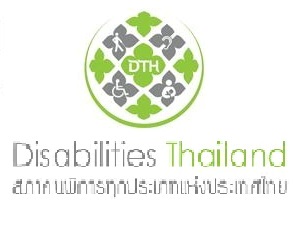 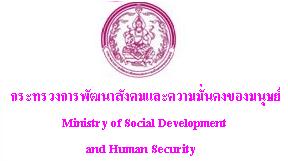 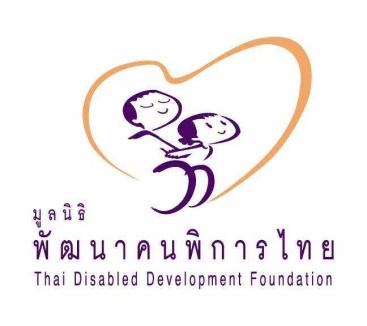 สาร ม.พ.พ.ท.ปีที่   ๑๖    ฉบับที่   ๔   เดือน  เมษายน   พุทธศักราช    ๒๕๖๐"ศูนย์ฝึกอาชีพคนพิการอาเซียน" แห่งแรกของไทย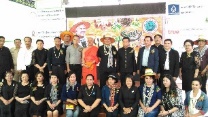 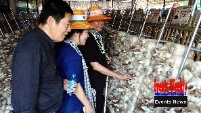 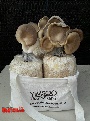 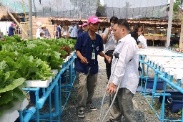 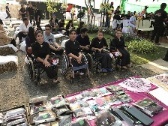 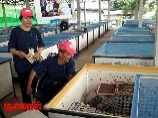 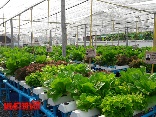 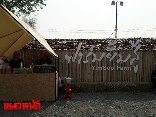 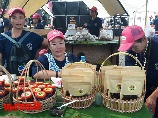 	อำเภอแม่ริม จังหวัดเชียงใหม่ เปิด “ศูนย์ฝึกอาชีพคนพิการอาเซียน” แห่งแรกของประเทศไทย เพื่อฝึกอาชีพให้ผู้พิการและผู้ดูแลคนพิการ พื้นที่ ๗ ไร่ ในตำบลเหมืองแก้ว อำเภอแม่ริม จังหวัดเชียงใหม่ ถูกแปรสภาพให้เป็นศูนย์ฝึกอาชีพคนพิการอาเซียน หรือ ศูนย์ฝึกอาชีพอิสระสำหรับคนพิการ  ประกอบด้วย แปลงสาธิตการเกษตร ทั้ง  การเพาะเห็ดนางฟ้าภูฐาน  การเพาะเลี้ยงจิ้งหรีด และการปลูกผักไร้ดิน ไฮโดรโพนิกส์  ซึ่งผู้พิการสามารถทำเองได้ เพาะปลูกระยะสั้น ให้ผลผลิตเร็ว และให้ราคาผลผลิตที่ดี    โดยเกิดขึ้นจากแนวคิดของศาสตราจารย์วิริยะ นามศิริพงศ์พันธุ์ ประธานมูลนิธิสากลเพื่อคนพิการ ที่ตั้งใจให้ศูนย์นี้เป็นมิติใหม่ของการเรียนรู้และสร้างอาชีพให้แก่ผู้พิการ  	นายประทิน แก้วเจริญ ชาวจังหวัดเชียงราย พิการเดินไม่ได้กว่า ๑๒ ปี และไม่มีอาชีพ ได้สนใจสมัครเข้าเรียนรู้การเพาะเลี้ยงจิ้งหรีด ตั้งเป้าหมายว่าเมื่อสิ้นสุดการฝึกจะนำอาชีพนี้ ไปต่อยอดที่บ้าน  เช่นเดียวกับ นายวินัส เป็นใย ชาวลำปาง พิการสูญเสียมือจากเครื่องจักรกลบดทับ นานนับ ๑๐ ปี เลือกอาชีพเพาะเห็ดนางฟ้าภูฐาน เรียนรู้ตั้งแต่กระบวนการทำหัวเชื้อเห็ด ก้อนเห็ด การดูแล รวมถึง การแปรรูปเห็ด พร้อมที่จะนำความรู้ไปต่อยอดสร้างรายได้เลี้ยงชีพและลดภาระครอบครัว 	นอกจากนี้ หน่วยงานภาครัฐและเอกชนได้ให้ความสำคัญศูนย์ฝึกอาชีพผู้พิการ  โดยร่วมกันถ่ายทอดองค์ความรู้นวัตกรรมการเกษตร มีเป้าหมายสร้างอาชีพที่มั่นคงและรายได้อย่างยั่งยืนให้ผู้พิการ และเพื่อส่งเสริมและสนับสนุนสร้างอาชีพให้ผู้พิการ ได้เปิดตลาดนัด “ยิ้มสู้” พร้อมตราสินค้า "ยิ้มสู้" เป็นศูนย์รวมสินค้าการเกษตรของผู้พิการ ซึ่งในอนาคตวางแผนเปิดรับผู้พิการในภูมิภาคอาเซียนเข้าฝึกอาชีพ และผลักดันให้เป็นแหล่งเรียนรู้ดูงานในระดับภูมิภาค และเป็นโมเดลให้ประเทศอื่นๆ นำไปใช้ยกระดับและพัฒนาคุณภาพชีวิตให้ผู้พิการได้อย่างยั่งยืน (tnnthailand.comออนไลน์/มูลนิธิพัฒนาคนพิการไทย ๑๗ เม.ย.๖๐)เชิญคนพิการสมัครเข้ารับมอบรางวัล “หม่อมงามจิตต์ บุรฉัตร บุคคลสำคัญของโลก” ฯ ประจำปี ๒๕๖๐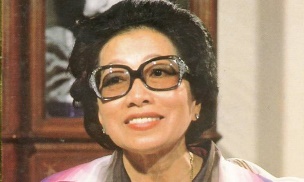 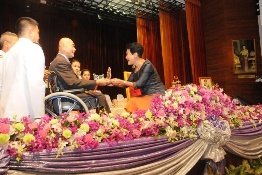 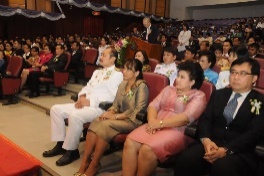 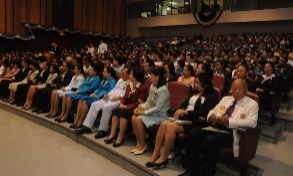 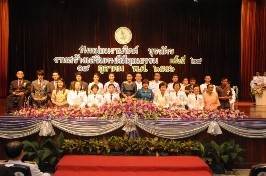 	มูลนิธิอนุสรณ์หม่อมงามจิตต์ บุรฉัตร จัดโครงการยกย่องเกียรติคุณคนพิการดีเด่นในการพัฒนาคุณภาพชีวิตเพื่อคัดเลือกคนพิการดีเด่นเข้ารับมอบรางวัล “หม่อมงามจิตต์ บุรฉัตร บุคคลสำคัญของโลก” รางวัลสร้างเสริมคนดีมีคุณธรรม ประจำปี ๒๕๖๐ ครั้งนี้เป็นปีที่๑๔ เพื่อยกย่องสนับสนุนและให้กำลังใจแก่คนพิการในการพัฒนาตนเองให้ได้รับความสำเร็จในการพัฒนาคุณภาพชีวิตอีกทั้งเพื่อให้ประชาชนทั่วไปทราบถึงความสามารถของคนพิการ และหน่วยงานต่างๆ เพื่อมอบโอกาสแด่คนพิการในการประกอบอาชีพมากขึ้น 	โดยคนพิการที่จะได้รับรางวัลคนพิการดีเด่นในการพัฒนาคุณภาพชีวิต มี ๗ ประเภท ดังนี้ ๑.)ทางการเห็น ๑ รางวัล ๒.)ทางการได้ยินหรือสื่อความหมาย ๑ รางวัล ๓.)ทางการเคลื่อนไหวหรือทางร่างกาย ๑ รางวัล ๔.)ทางจิตใจหรือพฤติกรรม ๑ รางวัล ๕.)ทางสติปัญญา ๑ รางวัล ๖.)ทางการเรียนรู้ ๑ รางวัล และ๗.)ออทิสติก ๑ รางวัล 	มีคุณสมบัติดังนี้ ๑.)เป็นคนพิการประเภทใดประเภทหนึ่งใน ๗ ประเภท และมีอายุตั้งแต่ ๑๘ ปีขึ้นไป ๒.)มีสมุดหรือบัตรประจำตัวคนพิการ หรือมีหนังสือรับรองแพทย์ หรือจากหน่วยราชการ สมาคม มูลนิธิ ที่เกี่ยวกับคนพิการ ว่าเป็นคนพิการจริง ๓.)ได้รับความสำเร็จในการพัฒนาคุณภาพชีวิตในเรื่องต่อไปนี้ ๓.๑การศึกษา ๓.๒การงานและอาชีพ ๓.๓การดำรงชีวิต ๓.๔ การบำเพ็ญประโยชน์แก่ครอบครัวและชุมชน ๔.)มีความประพฤติเรียบร้อยอยู่ในศิลธรรมอันดี เป็นตัวอย่างและแบบอย่างได้ ๕.)ยังไม่เคยได้รับการยกย่องระดับชาติในด้านพัฒนาคุณภาพชีวิต ๖.)ผู้ที่เคยส่งผลงานมาแล้ว แต่ยังไม่ได้รับการคัดเลือก ไม่มีสิทธิสมัครเข้ารับการคัดเลือก และ๗.)คณะกรรมการโครงการฯ หรือคณะทำงานคัดเลือก ไม่มีสิทธิ์สมัครเข้ารับการตัดเลือก 	คนพิการที่สนใจและมีคุณสมบัติตามที่กล่าวมา สามรถสมัครเข้ารับการคัดเลือกได้ที่ผู้ว่าราชการจังหวัดต่างๆ หน่วยงาน สมาคม มูลนิธิฯ ที่เกี่ยวข้อง หรือที่มูลนิธิอนุสรณ์หม่อมงามจิตต์ บุรฉัตร ตึกมหิดล ชั้น๔ ถนนราชวิถี เขตราชเทวี กทม.๑๐๔๐๐ โทร.๐-๒๓๕๔-๗๓๙๓ ภายในวันที่ ๓๑ พฤษภาคม ๒๕๖๐ ดาวน์โหลดข้อมูลได้ที่ www.princessngarmchit.org (มูลนิธิอนุสรณ์หม่อมงามจิตต์ บุรฉัตร/มูลนิธิพัฒนาคนพิการไทย ๑๒ เม.ย.๖๐)เอกชนจัดหลักสูตรตัดเย็บผ้าให้คนพิการ	อ่างทอง บริษัท เอกชนร่วมกับสมาคมคนพิการภาคตะวันออก จัดหลักสูตรตัดเย็บเสื้อผ้า ๖๐๙ ชั่วโมง สร้างงานขยายโอกาสทางอาชีพ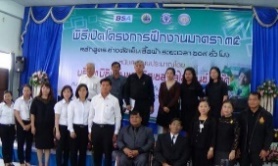  	ที่วิทยาลัยเทคโนโลยีเมืองอ่างทอง (V-tech) นายรณชัย จิตรวิเศษ รองผู้ว่าราชการจังหวัดอ่างทอง เป็นประธานเปิดการอบรมหลักสูตรเย็บเสื้อผ้า ระยะเวลา ๖๐๙ ชั่วโมง ซึ่งเป็นความร่วมมือกันระหว่างบริษัท บิซิเนส เซอร์วิสเซส อัลไลแอนยซ์  ร่วมกับ สมาคมคนพิการภาคตะวันออก โดยมีความมุ่งมั่นที่จะสร้างประโยชน์แก่สังคมไทย โดยสนับสนุนการจัดหลักสูตรตัดเย็บเสื้อผ้า ๖๐๙ ชั่วโมง สร้างงานขยายโอกาสทางอาชีพ ตามมาตรา ๓๕ ด้วย มีนายดำรงไชย ภู่สุวรรณ นายกสมาคมคนพิการจังหวัดอ่างทองกล่าวต้อนรับ  ผู้แทนบริษัทการปิโตรเลี่ยมแห่งประเทศไทย จำกัด  กล่าวว่า ทางบริษัท จัดหลักสูตรตัดเย็บเสื้อผ้าสำหรับคนพิการ  ตั้งแต่วันที่ ๑ มีนาคม -๑ กันยายน จำนวน ๕๐ คน ซึ่งเป็นผู้พิการในจังหวัดอ่างทอง มีเป้าหมายสร้างงาน ขยายโอกาสในการเข้าถึงอาชีพให้กับคนพิการ โดยหลังจบหลักสูตรจะได้รับมอบจักรพร้อมอุปกรณ์ ไปประกอบอาชีพ” 	สำหรับโครงการนี้เป็นโครงการที่ทำให้คนพิการได้รับสิทธิเท่าเทียม เพราะสิ่งที่คนพิการทุกคนกลัวคือ การไม่มีงานทำ หลักสูตรนี้เรามีเบี้ยเลี้ยงให้ เรียนฟรี มีอาหารเลี้ยง ๓ มื้อ จบแล้วยังได้จักรเย็บผ้าพร้อมอุปกรณ์ไปประกอบอาชีพอีก ทำให้เขามีความหวังในชีวิตมากขึ้นอีกด้วย (news.sanook.comออนไลน์ ๒๙ มี.ค.๖๐)มิชลินหนุนกทม.บริการรถเพื่อคนพิการและผู้สูงอายุที่ใช้รถเข็น
 	มิชลินลงนามในบันทึกข้อตกลงความเข้าใจ (MOU) กับกรุงเทพมหานคร เพื่อสนับสนุนยางรถยนต์ในโครงการรถบริการสำหรับผู้พิการและผู้สูงอายุที่ใช้รถเข็น พร้อมทั้งให้บริการดูแลรักษายางรถยนต์ตลอดอายุการใช้งานเพื่อให้รถโดยสารมีความปลอดภัยกับผู้ใช้บริการ
 	เสกสรรค์ ไตรอุโฆษ กรรมการผู้จัดการใหญ่ บริษัท สยามมิชลิน จำกัด เปิดเผยว่า นอกจากการสร้างสรรค์ผลิตภัณฑ์เพื่อให้เกิดความปลอดภัยในการเดินทางแล้ว สิ่งที่มิชลินให้ความสำคัญและปฏิบัติมาอย่างต่อเนื่องคือ การทำกิจกรรมตอบแทนสังคม โดยมีพันธกิจมุ่งเน้นการสร้างการสัญจรที่ดีกว่าสำหรับทุกคนอย่างยั่งยืน และให้ความสำคัญกับการรณรงค์ส่งเสริมด้านความปลอดภัยบนท้องถนนผ่านกิจกรรมต่างๆ อย่างต่อเนื่อง อาทิ โครงการรณรงค์ขับขี่ปลอดภัย ดังนั้นมิชลินจึงได้เข้าร่วมโครงการรถบริการสำหรับผู้พิการและผู้สูงอายุที่ใช้รถเข็นของกรุงเทพมหานคร โดยสนับสนุนยางมิชลินจำนวน ๑๒๐ เส้นให้แก่กรุงเทพมหานครเพื่อนำไปใช้ในโครงการ พร้อมทั้งให้บริการดูแลรักษายางรถยนต์ตลอดอายุการใช้งาน นอกจากรถและอุปกรณ์อำนวยความสะดวกในการเดินทางสำหรับผู้พิการและผู้สูงอายุที่ใช้รถเข็นแล้ว ยางรถยนต์ถือเป็นส่วนสำคัญในการสร้างความปลอดภัยในการเดินทาง ดังนั้นมิชลินจึงให้การสนับสนุนโครงการเพื่อสนับสนุนส่งเสริมการเดินทางของทุกคนอย่างเท่าเทียมกัน สะดวกรวดเร็วและปลอดภัย ในระยะแรก กทม.ได้ทดลองเดินรถเมื่อวันที่ ๒๘ กุมภาพันธ์ ๒๕๕๘ และสิ้นสุดโครงการในวันที่ ๒๙ พฤศจิกายน ๒๕๕๘ ส่วนระยะที่สอง เป็นการขยายผลโครงการฯ ให้สามารถรองรับความต้องการใช้บริการให้มากขึ้น ซึ่ง กทม. จะจัดหารถเพิ่มเติมในรูปแบบกิจกรรมเพื่อสังคม (ซีเอสอาร์) โดยเป็นความร่วมมือระหว่างภาครัฐและเอกชนในการเพิ่มจำนวนรถแท็กซี่โดยสาร (ryt๙.comออนไลน์ ๒๔มี.ค.๖๐)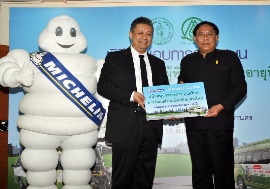 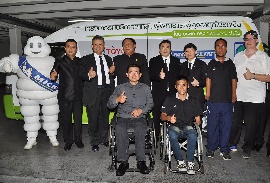 ภาษามือ..เปิดโลกเงียบ…สู่โลกกว้าง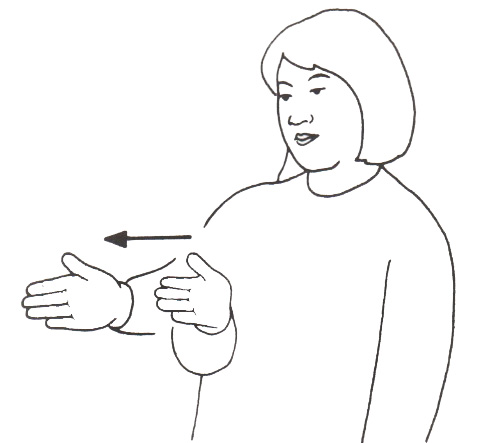 เยาวชนพิการไทย คว้ารางวัล IT ระดับโลก	เยาวชนพิการสร้างชื่อเสียงแก่ประเทศชาติ คว้ารางวัลเยาวชนพิการ ที่มีความโดดเด่นมากที่สุดในด้านไอที ซึ่งถือเป็นคนที่ ๒ ของประเทศไทย ติดตามรายงาน คุณ บัวบูชา ปุณณนันท์ นี่คือตัวอย่างผลงานที่ได้รับรางวัลของ น้องๆ ผู้พิการที่มีความสามารถระดับสูงในทักษะด้านเทคโนโลยีสารสนเทศ สามารถแข่งขันในระดับโลก จนกระทั่งนำชื่อเสียงกลับมาสู่ประเทศของเราได้เต็มภาคภูมิ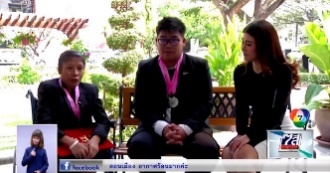  	การแข่งขันความท้าทายทางเทคโนโลยีสารสนเทศระดับสากล หรือ IT Challenge จัดขึ้นเมื่อช่วง เดือนพฤศจิกายน ของปีที่ผ่านมา ณ เมืองหยางโจว สาธารณรัฐประชาชนจีน แบ่งการแข่งขัน ออกเป็น ๔ ประเภท eTool Challenge, eLifemap Challenge, eDesign Challenge และ eCreative Challenge
 	ซึ่งทางกรมส่งเสริมและพัฒนาคุณภาพชีวิตคนพิการแห่งชาติ ได้มีการคัดเลือกเด็กพิการที่มีความสามารถ และจัดค่ายเพื่อเตรียมความพร้อม ซึ่งการแข่งขันครั้งนี้ เยาวชนกลุ่มนี้ ก็ สามารถ คว้ารางวัลมาได้ถึง ๔ รางวัล ได้แก่ นายธนพล ชื่นมณี หรือ น้องแบงค์ พิการออทิสติก อายุ ๑๘ ปี คนนี้ ที่ได้รับ ๒ เหรียญทอง จากการแข่งขัน eTool challenge และ รางวัล Global IT Leader รวมถึง ๑ เหรียญเงิน จากการแข่งขัน eLife Map Challenge ส่วนประเภททีมก็คว้า ๑ เหรียญเงินมาได้ จากการแข่งขัน eDesign Challenge ซึ่งใน ๑ ทีม จะประกอบไปด้วย เยาวชน ๔ ประเภทความพิการ ได้แก่ พิการทางการเคลื่อนไหว การได้ยิน การเห็น และ ทางสติปัญญา
 	ความสำเร็จเหล่านี้ ล้วนมีเบื้องหลังที่คอยฝึกฝน สนับสนุนและเป็นกำลังใจให้อย่างคุณครูและผู้ปกครองของน้องๆน้องๆเยาวชนผู้พิการคนไหนที่สนใจอยากนำความสามารถของเรา ไปอวดบนเวทีโลกแบบนี้บ้างสามารถยื่นใบสมัครและติดตามรายละเอียดเพิ่มเติมได้ที่www.dep.go.th(news.ch๗.comออนไลน์ ๒๑มี.ค.๖๐)นายกฯสั่งดูแลคนพิการเท่าเทียมจ้างงานเพิ่มพัฒนาชีวิต	นายกรัฐมนตรี กำชับดูแลคุณภาพชีวิตคนพิการเท่าเทียม ไม่ถูกเลือกปฏิบัติ หนุนจ้างงาน ตั้งเป้าเพิ่มขึ้นอีก ๑๐,๐๐๐ อัตรา พลโท สรรเสริญ แก้วกำเนิด โฆษกประจำสำนักนายกรัฐมนตรี เปิดเผยว่า พลเอก ประยุทธ์ จันทร์โอชา นายกรัฐมนตรีและหัวหน้าคณะรักษาความสงบแห่งชาติ (คสช.) เร่งรัดหน่วยงานที่เกี่ยวข้องให้ดูแลคุณภาพชีวิตคนพิการ โดยเฉพาะเรื่องการจ้างงานให้คนพิการมีโอกาสประกอบอาชีพสร้างรายได้อย่างเสมอภาคเท่าเทียมกับคนอื่น ไม่ถูกเลือกปฏิบัติ โดยในปีนี้รัฐบาลตั้งเป้าส่งเสริมให้คนพิการได้ประกอบอาชีพเพิ่มขึ้นอีก ๑๐,๐๐๐ คน  จากเมื่อปีที่แล้วคนพิการวัยทำงานมีงานทำแล้ว ๑๙๒,๓๙๓ คน จากทั้งหมด ๗๙๙,๓๔๒ คน โดยจะรณรงค์และบังคับใช้กฎหมายการจ้างงานคนพิการอย่างจริงจัง เพื่อให้ทั้งหน่วยงานภาครัฐและเอกชนร่วมกันสนับสนุนการสร้างอาชีพให้แก่คนพิการ 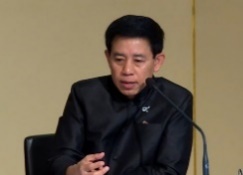  	สำหรับคนพิการที่กำลังมองหางานสามารถดูข้อมูลหน่วยงานที่เปิดรับสมัครงาน หรือหน่วยงานที่เปิดพื้นที่ให้คนพิการเข้าไปประกอบอาชีพได้ที่ www.ตลาดงานคนพิการ.com และหากต้องการร้องเรียนหรือขอความช่วยเหลือเรื่องการจ้างงานสามารถติดต่อศูนย์บริการคนพิการ โทร. ๐ ๒๓๕๔ ๔๕๔๒ หรือ สายด่วนกรมการจัดหางาน ๑๖๙๔ 	ทั้งนี้ นายกรัฐมนตรี ได้เน้นย้ำให้หน่วยงานของรัฐไปสำรวจว่าพื้นที่ของตนเองได้ปรับปรุงให้มีสิ่งอำนวยความสะดวกแก่คนพิการเพียงพอแล้วหรือยัง เช่น ทางเดิน ทางขึ้นอาคาร ห้องน้ำ ลานจอดรถ ฯลฯ ส่วนสถานที่สาธารณะ แหล่งท่องเที่ยวให้หน่วยงานที่รับผิดชอบดำเนินการในลักษณะเดียวกัน เพื่อส่งเสริมให้คนพิการมีคุณภาพชีวิตที่ดีเช่นเดียวกับคนปกติทั่วไป (news.sanook.comออนไลน์ ๒๖ มี.ค.๖๐)๒๑ มีนาคม วันดาวน์ซินโดรมโลก "วันดาวน์ซินโดรมโลก (WDSD) ตรงกับวันที่ ๒๑ มีนาคมของทุกปี ในวันนี้ องค์การดาวน์ซินโดรมทั่วโลกจะจัดและเข้าร่วมงานที่ต้องการให้สาธารณชน เพิ่มความตระหนักเกี่ยวกับดาวน์ซินโดรม โดยมีการจัดขึ้นครั้งแรกเมื่อวันที่ ๒๑ มีนาคม พ.ศ. ๒๕๔๙ ในประเทศสิงคโปร์ และปัจจุบัน มีการจัดงานขึ้นโดยสมาคมดาวน์ซินโดรมในหลายประเทศ"
 	"ดาวน์ซินโดรม ได้รับการวินิจฉัยครั้งแรกเป็นความผิดปกติของโครโมโซมใน ค.ศ. ๑๙๕๙ โดยกุมารแพทย์และนักพันธุศาสตร์ชาวฝรั่งเศส เจอโรม เลอเจอร์ เด็กทารก ๑ คน ใน ๗๓๓ คนป่วยด้วยโรคดาวน์ซินโดรมแต่กำเนิดในสหรัฐอเมริกาเพียงประเทศเดียว มีผู้ป่วยดาวน์ซินโดรมถึงกว่า ๔๐๐,๐๐๐ คนซึ่งวันดังกล่าวได้รับการเลือกโดย Down Syndrome International (DSI) เพื่อบ่งชี้ถึงความเป็นไปได้อย่างเดียวของความผิดปกติของโครโมโซมคู่ที่ ๒๑ และถูกใช้โดยมีความหมายเดียวกันกับดาวน์ซินโดรมดาวน์ซินโดรม (Down syndrome) เป็นโรคพันธุกรรมที่เกิดจากความผิดปกติของโครโมโซม แบ่งสาเหตุได้เป็น ๓ กลุ่ม คือ๑. การมีโครโมโซมเกินมา ๑ แท่ง คือ โครโมโซมคู่ที่ ๒๑ มี ๓ แท่ง แทนที่จะมี ๒ แท่ง ซึ่งทางการแพทย์เรียกว่า TRISOMY ๒๑ นับเป็นสาเหตุที่พบได้บ่อยที่สุด โดยมีมากถึง ๙๕% ๒. การที่มีสารพันธุกรรมของโครโมโซมคู่ที่ ๒๑ เกินมา แต่จำนวนแท่งของโครโมโซมไม่เพิ่มขึ้น คือโครโมโซมมีการเคลื่อนที่ หรือที่เรียกกันว่า TRANSLOCATION เช่น โครโมโซมคู่ที่ ๑๔ มายึดติดกับคู่ที่ ๒๑ เป็นต้น ซึ่งพบได้ ๔%๓. มีโครโมโซมทั้ง ๔๖ และ ๔๗ แท่งในคนๆ เดียว พบได้เพียง ๑% เท่านั้นเรียกว่า MOSAIC เป็นสาเหตุที่พบได้น้อยที่สุด โดยพบได้เพียง ๑% เท่านั้น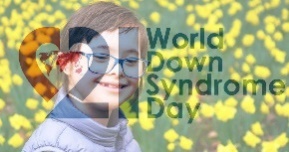  	ลักษณะเด็กกลุ่มอาการดาวน์ซินโดรมจะมีศีรษะค่อนข้างเล็ก แบน ตาห่าง และเฉียงขึ้น ดั้งจมูกแบน ปากเล็ก ลิ้นมักยื่นออกมา ตัวค่อนข้างเตี้ย มือสั้น นิ้วก้อยโค้งงอ ลายมือมีลักษณะมีเส้นขวางฝ่ามือ (Simian line) อาจมีโรคหัวใจพิการแต่กำเนิดหรือโรคลำไส้อุดตันตั้งแต่แรกเกิดปัญหาสำคัญที่สุดของเด็กกลุ่มนี้ คือ ระดับสติปัญญา (IQ) ต่ำกว่าเด็กปกติ หรือปัญญาอ่อน ซึ่งอาจมีความแตกต่างกันหลายระดับ มักจะมีพัฒนาการช้า เด็กจะชันคอ นั่ง ยืน เดิน และพูดได้ช้ากว่าเด็กปกติ ถ้าไม่ได้รับการกระตุ้นที่เหมาะสม เด็กจะไม่สามารถช่วยเหลือตนเองได้อัตราการเสี่ยงที่จะมีลูกป่วยเป็นดาวน์ซินโดรม ซึ่งโอกาสจะมากหรือน้อยขึ้นอยู่กับปัจจัยต่าง ๆ เช่น อายุมารดาขณะตั้งครรภ์ ประวัติทางครอบครัว เป็นต้น ซึ่งหญิงที่ตั้งครรภ์เมื่ออายุเท่ากับหรือมากกว่า ๓๕ ปี จะมีความเสี่ยงสูงกว่าหญิงตั้งครรภ์ที่อายุน้อย แต่ก็ไม่ได้หมายความว่า หญิงตั้งครรภ์ที่อายุน้อยจะไม่มีโอกาสคลอดลูกเป็นดาวน์ซินโดรมเลยการป้องกันการเกิดโรคดาวน์ซินโดรมสามารถป้องกันโดยการตรวจวินิจฉัยก่อนคลอด โดยแพทย์สามารถเจาะน้ำคร่ำมาตรวจดูโครโมโซมของเด็กในครรภ์ว่าผิดปกติหรือไม่ หากพบความผิดปกติคู่สามีภรรยาอาจเลือกยุติการตั้งครรภ์ได้ หรือหากมีเด็กป่วยเป็นโรคดาวน์ซินโดรม ควรให้การดูแลอย่างใกล้ชิดและพาไปตรวจพบแพทย์อย่างสม่ำเสมอเพื่อตรวจสอบความผิดปกติในภาวะการเจริญเติบโต"(nationtv.tvออนไลน์ ๒๑ มี.ค.๖๐)ฝันเป็นจริง เฟซบุ๊กแฟนหนุนสาวดาวน์ซินโดรมเป็นผู้ประกาศข่าว  		สร้างฝันให้เป็นจริง เฟซบุ๊กแฟนกว่า ๒๐๐,๐๐๐ รายช่วยหนุนสาวชาวฝรั่งเศสที่มีอาการดาวน์ซินโดรมให้ทำหน้าที่ผู้ประกาศข่าวพยากรณ์อากาศทางโทรทัศน์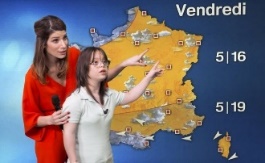  	น.ส. เมลานี เซอการด์ วัย ๒๑ ปี ได้มีโอกาสอ่านข่าวพยากรณ์อากาศช่วงหนึ่งของสถานีโทรทัศน์ France ๒ ในฝรั่งเศสเมื่อคืนวันอังคารที่ผ่านมา (๑๔ มี.ค.) หลังจากผู้ใช้เฟซบุ๊กกลุ่มหนึ่งร่วมกันผลักดันกิจกรรมที่ชื่อว่า "เมลานีทำได้" ซึ่งริเริ่มโดยองค์กรการกุศลแห่งหนึ่งที่มีเป้าหมายในการสร้างความตระหนักเรื่องการเปิดโอกาสทางสังคมให้แก่ผู้ที่มีอาการดาวน์ซินโดรม 	เมลานี บอกว่า "ฉันมีความแตกต่าง แต่ก็อยากแสดงให้ทุกคนเห็นว่าฉันสามารถทำอะไรได้หลายอย่าง" และหวังว่านี่จะเป็นการเปิดโอกาสและสร้างกำลังใจให้แก่ผู้พิการคนอื่นด้วย ก่อนหน้านี้ เมลานี ได้รับการฝึกอบรมการประกาศข่าวจากทีมผู้ประกาศข่าวพยากรณ์อากาศของสถานีโทรทัศน์ France ๒ เป็นเวลา ๔ วัน ซึ่งรวมถึงวิธีการนำเสนอข่าวบนฉากเขียวที่ถูกฉายทับด้วยภาพกราฟิกและตัวเลขต่าง ๆ 	เรื่องราวของเมลานีได้รับความสนใจมากมายทั้งจากสื่อมวลชนกระแสหลัก และโลกโซเชียลมีเดีย หัวหน้าฝ่ายข่าวพยากรณ์อากาศของสถานีโทรทัศน์ฝรั่งเศสบอกกับหนังสือพิมพ์เลอปารีเซียง ว่า เมลานีอ่านหนังสือไม่ออกเขียนไม่ได้ แต่เป้าหมายของกิจกรรมนี้ก็คือการทำให้เธอรู้สึกว่าตนเองเป็นส่วนหนึ่งของสังคม ปัจจุบัน เมลานี อาศัยอยู่กับพ่อแม่ เธอชอบออกไปร้านอาหารและสังสรรค์กับพี่ชายรวมทั้งเพื่อนฝูง ตอนที่อายุน้อยกว่านี้ เธอได้เข้ารับการบำบัดเพื่อพัฒนาทักษะการพูดและการเคลื่อนไหวร่างกาย โดยนับตั้งแต่เดือน ก.ย.ที่ผ่านมา เมลานีได้งานเป็นพนักงานบรรจุสินค้าที่บริษัทแห่งหนึ่ง และแม้ว่าเธอจะได้ลองเป็นผู้ประกาศข่าวพยากรณ์อากาศ แต่เมลานี บอกว่าความฝันสูงสุดของเธอคือการได้เป็นช่างแต่งหน้ามืออาชีพ (bbc.comออนไลน์ ๒๐ มี.ค.๖๐)วันสตรีสากล (๒) นักข่าววีลแชร์ และการออกแบบพื้นที่สาธารณะ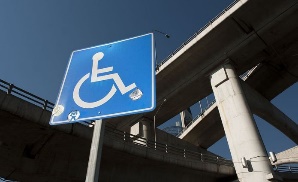 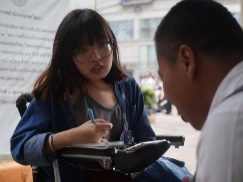 	"ข่าวคนพิการไม่จำเป็นต้องดราม่า ไม่จำเป็นต้องน่าสงสาร ขอแค่ให้มีพื้นที่ในสังคม ให้คนได้รู้จักทำความคุ้นเคย เพื่อจะทำให้คนรู้สึกว่าเรื่องพิการไม่ได้ไกลตัว" นลัทพร ไกรฤกษ์ หรือ "หนู" เป็นโรคกล้ามเนื้ออ่อนแรง และต้องใช้รถเข็นในชีวิตประจำวันมาตั้งแต่เด็ก แต่ครอบครัวฝึกให้เธอทำสิ่งต่างๆ ด้วยตัวเอง ทำให้นลัทพรสามารถพึ่งพาตัวเองและเดินทางออกนอกบ้านได้ จนกระทั่งเรียนจบระดับปริญญาตรีจากจุฬาลงกรณ์มหาวิทยาลัย 	ปัจจุบัน นลัทพรเป็นผู้สื่อข่าวของเว็บไซต์สื่อทางเลือก "ประชาไท" ควบคู่กับการทำงานให้เครือข่ายผู้พิการ และเป็นนักข่าวหญิงคนหนึ่งซึ่งใช้วีลแชร์ในการทำงานภาคสนาม โดยมีความคิดว่าการเป็นนักข่าวจะช่วยทำให้ประเด็นที่เกี่ยวกับคนพิการได้รับการเผยแพร่มากขึ้น รวมถึงผลักดันให้เกิด "พื้นที่สาธารณะ" ที่ทุกคนในสังคมสามารถใช้ประโยชน์ร่วมกันได้	ด่านแรก คือ ครอบครัว สมัยเรียนมัธยมปลายปีที่ ๔-๕ นลัทพรพยายามค้นหาข้อมูลทางอินเทอร์เน็ตเกี่ยวกับโรคที่เป็น ทำให้เธอพบเฟซบุ๊กของเครือข่ายพัฒนาศักยภาพคนพิการ จากนั้นจึงเริ่มทำงานเป็นอาสาสมัครให้แก่เครือข่ายดังกล่าว และมีโอกาสลงพื้นที่ไปพบกับผู้พิการด้านต่างๆ จึงได้รับทราบมุมมองหรืออุปสรรคที่ผู้พิการเผชิญอยู่ในแต่ละวัน และพบว่าหลายกรณี "ครอบครัว" เป็นหนึ่งในโจทย์ยากที่เครือข่ายผู้พิการต้องสื่อสารทำความเข้าใจอันดับแรก 	"หลายครอบครัวไม่สนับสนุนให้ลูกตัวเองออกไปนอกบ้าน เพราะไม่เชื่อว่าจะออกไปใช้ชีวิตข้างนอกได้" นลัทพรย้ำว่า ครอบครัวเป็นส่วนสำคัญ เพราะถือเป็นด่านแรกที่จะผลักดันให้คนพิการออกไปใช้ชีวิตและเจอผู้คนอื่นๆ ในสังคม โดยเฉพาะกรณีของผู้ที่ไม่ได้พิการมาแต่เกิด แต่เพิ่งพิการทีหลังเพราะอุบัติเหตุหรือโรคต่างๆ คนกลุ่มนี้จะปรับตัวได้ยากกว่า และมีภาวะที่อาจจะไม่อยากออกจากบ้านในตอนแรก แต่ถ้าครอบครัวสนับสนุนและพยายามพาผู้พิการออกมาใช้ชีวิตนอกบ้าน ก็น่าจะทำให้พวกเขามีความมั่นใจมากขึ้น 	อย่างไรก็ตาม นลัทพรยอมรับว่าอาจมีบางคนในสังคมที่ยังรู้สึกแปลก กระอักกระอ่วน ไม่รู้จะทำตัวอย่างไรเมื่อเจอผู้พิการ แต่ปัญหาเหล่านี้อาจเริ่มต้นแก้ไขได้ง่ายๆ ด้วยการพูดคุย "ทุกวันนี้ประเด็นคนพิการยังค่อนข้างอยู่ในวงจำกัด ไม่ใช่การนำเสนอที่สร้างสรรค์สักเท่าไหร่ ส่วนมากยังเป็นแนวเวทนาน่าสงสาร หรือไม่ก็ชื่นชมคนพิการจนโอเวอร์ ซึ่งเรามองว่ามันไม่ได้ช่วยสร้างเจตคติที่ดีต่อเพื่อนมนุษย์ด้วยกัน..."	"เราต้องไม่รู้สึกว่าความพิการเป็นเรื่องที่พูดไม่ได้ ถ้าไม่มั่นใจว่าเขาจะโอเคหรือเปล่า เราก็แค่ถามเขาว่าเขาอยากจะให้เราเรียกเขาว่ายังไง เราต้องสื่อสาร ทำให้มันเป็นเรื่องปกติ เหมือนเพื่อนคุยกัน สุดท้ายแล้ว ถ้าเขาสื่อสารไม่ได้หรือเขาฟังเราไม่เข้าใจ หรือเราไม่เข้าใจเขา เราก็แค่สื่อสารใหม่ เปลี่ยนวิธี เปลี่ยนช่องทางใหม่ ไม่ได้ยากเกิน" 	"พื้นที่สาธารณะ" เพื่อคนทุกกลุ่ม นอกเหนือจากการสื่อสารเพื่อสร้างความเข้าใจเรื่องความพิการ เพื่อไม่ให้เกิดการมองคนพิการแบบเหมารวมว่าเป็น "ผู้ไร้ความสามารถ" แบบที่สังคมไทยในอดีตเคยมอง ยังจำเป็นจะต้องคำนึงถึงสิทธิขั้นพื้นฐานของคนทุกกลุ่ม ซึ่งนลัทพรย้ำว่าไม่จำเป็นต้องเฉพาะเจาะจงแค่ผู้พิการเท่านั้น 	"พื้นที่สาธารณะ ชื่อก็บอกอยู่แล้วว่าต้องเป็นสาธารณะ แต่ในบ้านเรา ยังมีความรู้สึกว่าคนที่ร่างกายสมบูรณ์ เดินได้ ยังเป็นผู้ที่ได้ใช้อยู่กลุ่มเดียว แต่อย่าลืมว่าคนในสังคมของเรายังมีคนแก่ คนพิการ มีเด็ก และคนที่มีความต้องการพิเศษอื่นๆ อยู่ด้วย การออกแบบส่วนที่เรียกว่าพื้นที่สาธารณะก็ควรที่จะครอบคลุมและเอื้อแก่คนทุกกลุ่ม" นลัทพรติดตามรายงานข่าวความเคลื่อนไหวของเครือข่ายผู้พิการที่เรียกร้องให้กรุงเทพมหานครสร้างลิฟต์ที่สถานีรถไฟฟ้าบีทีเอสจุดต่างๆ ให้เสร็จตามคำสั่งศาลปกครอง และล่าสุด กรุงเทพมหานครได้เปิดใช้ลิฟต์เพิ่มเติมหลายสถานีช่วงต้นเดือนที่ผ่านมา แต่การที่เครือข่ายผู้พิการต้องผลักดันเรียกร้อง สะท้อนให้เห็นว่า ที่ผ่านมาสังคมไทยอาจยังไม่มีความเข้าใจเรื่องพื้นที่สาธารณะเพื่อการอยู่ร่วมกันของคนทุกกลุ่มมากนัก	"เรื่องการเดินทางเป็นปัญหาหลักเหมือนกัน คนพิการส่วนหนึ่งไม่สามารถเดินทางไปไหนมาไหนได้สะดวกนัก อย่างรถเมล์ก็ตัดไปเลยสำหรับคนที่นั่งวีลแชร์ แท็กซี่ก็ยาก มอเตอร์ไซค์ก็ตัดทิ้ง ที่คิดว่าสะดวกที่สุดก็คือรถไฟฟ้า รถไฟใต้ดิน หรือแอร์พอร์ทเรลลิงค์ ซึ่งก็ยังไม่ได้เอื้อต่อผู้พิการร้อยเปอร์เซ็นต์ เพราะบางส่วนก็ยังไม่มีลิฟต์ ไม่มีทางลาด""การเรียกร้องค่าเสียหายที่ กทม.สร้างลิฟต์ล่าช้า ไม่ใช่เป้าหมายหลักของผู้พิการ เพราะเขาไม่ได้ต้องการค่าเสียหาย แต่ต้องการลิฟต์ หรือต้องการสิ่งอำนวยความสะดวกที่สามารถที่จะใช้ได้อย่างเป็นรูปธรรมมากกว่า..." นลัทพรกล่าว "เรื่องนี้คือสิทธิขั้นพื้นฐานที่ทุกคนควรจะได้อย่างเท่าเทียมกัน ไม่ว่าคุณจะขาดีหรือขาไม่ดี ตอนนี้คุณอาจจะยังไม่ได้ใช้ แต่ในอนาคตคุณอาจมีความจำเป็นก็ได้ เพราะคุณก็ต้องแก่ หรือในอนาคตก็อาจมีคนในครอบครัว พ่อแม่ หรือใครก็ตามที่เกี่ยวข้องกับคุณต้องใช้" 	คนไทยมีน้ำใจ...แต่... นลัทพรเชื่อว่าการออกแบบพื้นที่สาธารณะซึ่งคำนึงถึงความต้องการของคนทุกกลุ่ม จะช่วยให้คนในสังคมอยู่ร่วมกันได้โดยไม่จำเป็นต้องมีใครรอความอนุเคราะห์หรือความช่วยเหลือเกื้อกูลแต่เพียงลำพัง ซึ่งถือเป็นการยอมรับความแตกต่างและการปฏิบัติต่อกันอย่างเพื่อนมนุษย์ที่เท่าเทียม "คนไทยมีน้ำใจมาก ไม่ว่าเราจะอยู่ริมถนนแล้วเจอฟุตปาธหรือเจอบันได ก็จะมีคนที่พร้อมเข้ามาช่วยเหลือ แต่ในฐานะคนที่ถูกช่วยตลอดเวลา สุดท้ายแล้วเราไม่ได้สบายใจ... เรามีความกังวลอยู่ลึกๆ ว่าวันหนึ่ง ถ้าเกิดว่าเราหาคนช่วยไม่ได้ เราจะใช้ชีวิตยังไง หรือถ้าวันหนึ่งคนแล้งน้ำใจไปหมดแล้ว เราจะอยู่ยังไง"	"ถึงที่สุดแล้วคนทุกคนอยากจะพึ่งตัวเอง ไม่ว่าจะพิการหรือไม่พิการ... ไม่มีใครอยากอยู่ได้ด้วยคนอื่น สิ่งสำคัญที่เราต้องคิดเป็นอันดับแรกก็คือว่าจะคิดหรือจะออกแบบอย่างไรให้เขาสามารถพึ่งพาตัวเองได้... อาจจะมีบางสิ่งที่เขาทำด้วยตัวเองไม่ได้ แต่ก็น่าจะให้มันเป็นส่วนที่น้อยที่สุด เพราะเราอยู่บนน้ำใจของคนอื่นไปตลอดไม่ได้" ในความเห็นของนลัทพร การออกแบบพื้นที่เพื่อผู้พิการต่างๆ ในไทยยังไม่ประสบความสำเร็จเท่าที่ควร โดยเธอยกตัวอย่างกรณี Braille Block หรือปุ่มบอกทางที่ติดตั้งบนถนนเพื่อบอกทางให้แก่ผู้พิการทางสายตาที่ใช้ไม้เท้าขาว ซึ่งถ้าเป็นที่ประเทศญี่ปุ่น ปุ่มเหล่านี้จะเป็นสัญลักษณ์บอกทิศทางแก่ผู้พิการทางสายตา เช่น เลี้ยวซ้าย ขวา หรือว่าตรงไป แต่ปุ่มบอกทางในไทยไม่มีความต่อเนื่อง เพราะมีเพียงบางจุด และผู้ติดตั้งไม่มีความรู้เรื่องสัญลักษณ์ ทำให้บอกทางไม่ถูกต้อง ผู้ใช้ไม้เท้าไม่สามารถพึ่งพาเครื่องมือเหล่านี้ได้ และสัญญาณไฟจราจรก็ไม่มีระบบเตือนด้วยเสียง 	ส่วนกรณีของผู้พิการทางการได้ยิน มักมีปัญหาเรื่องการอ่านตัวอักษร ทำให้การอ่านป้ายบอกทางทั่วไปเป็นอุปสรรค เธอเสนอว่าผู้ออกแบบระบบขนส่งมวลชนควรคำนึงถึงสัญลักษณ์ภาษามือเพิ่มเติม เช่น ต้องเพิ่มสัญญาณไฟกะพริบตรงแผนผังแสดงสถานีแต่ละจุดเพื่อให้ข้อมูลบนรถไฟฟ้าและรถไฟใต้ดิน เพื่อให้ผู้โดยสารที่หูหนวกทราบว่าสถานีปัจจุบันหรือสถานีต่อไปคือสถานีอะไร เพิ่มเติมจากข้อความที่ปรากฏอยู่บนจอโทรทัศน์ในตู้โดยสาร 	"ตราบใดที่สังคมหรือสภาพแวดล้อมยังไม่เอื้อให้คนพิการสามารถใช้ชีวิตได้อย่างร้อยเปอร์เซ็นต์ เราก็ยังต้องการความช่วยเหลืออยู่ แต่ขอให้เป็นการช่วยเหลือที่พอดีๆ ให้เป็นการช่วยเหลือกันในฐานะที่เป็นเพื่อนมนุษย์ด้วยกัน ไม่ต้องช่วยเพราะสงสารหรือทำแล้วได้บุญ... แต่อยากให้เป็นการช่วยเหลือในฐานะเพื่อนมนุษย์คนหนึ่งที่เขาควรจะได้รับโอกาส หรือควรจะได้ใช้ชีวิตที่เท่าๆ กับเรา" (bbc.comออนไลน์ ๘ มี.ค.๖๐)เครื่องยนต์ ๔ ตัวช่วยกระตุ้นบริเวณสะโพก-หัวเข่าของผู้สวมใส่ ให้สามารถเดิน นั่ง ยืน และขึ้นบันไดได้	ชมภาพการทำงานของหุ่นยนต์ระบบโครงกระดูกภายนอกที่พัฒนาขึ้นโดยประเทศจีน เพื่อช่วยเหลือกลุ่มคนพิการ ผู้ประสบปัญหาภาวะสมองขาดเลือดหรือไขสันหลัง ที่ต้องนั่งรถเข็นตลอดเวลา ทำให้พวกเขามีความหวังที่จะเดินได้อีกครั้ง หุ่นยนต์นี้ผลิตขึ้นโดย Fourier Intelligence บริษัทสตาร์ทอัพด้านเทคโนโลยีของประเทศจีน   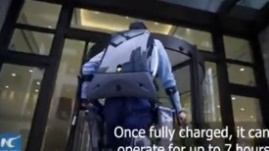  	พร้อมเครื่องยนต์ ๔ ตัวที่จะช่วยกระตุ้นบริเวณสะโพกและหัวเข่าของผู้สวมใส่ ให้พวกเขาสามารถเดิน นั่ง ยืน และขึ้นบันไดได้ และหากชาร์จแบตเตอรี่จนเต็ม มันจะสามารถใช้งานได้นานถึง ๗ ชั่วโมงแม้จะมีหุ่นยนต์ในรูปแบบคล้ายคลึงกันที่ถูกผลิตขึ้นโดยบรรดาบริษัทต่างประเทศมาแล้ว แต่ราคาที่วางจำหน่ายนั้นสูงถึงราว ๘๗,๐๐๐ - ๑๔๕,๐๐๐ ดอลลาร์สหรัฐเลยทีเดียว ซึ่งหุ่นยนต์ของบริษัทจีนราคาถูกกว่านั้นมาก 	 Fourier X๑ หุ่นยนต์รุ่นแรกของพวกเขาได้เปิดตัวแล้วในเซี่ยงไฮ้ ทางบริษัทยังได้ให้ข้อมูลว่าความสามารถของหุ่นยนต์ตัวนี้เป็นเพียง ๑ ใน ๓ ของเป้าหมายที่พวกเขาวางไว้ ซึ่งพวกเขาจะเดินหน้าพัฒนาต่อไป เพื่อสร้างหุ่นยนต์ที่ช่วยเหลือกลุ่มคนพิการได้มากกว่านี้ (คมชัดลึกออนไลน์ ๓๐ มี.ค.๖๐)เปลี่ยนเมืองที่เป็นมิตรนักปั่น-คนเดินเท้า
 	 	เดนมาร์ก ญี่ปุ่น และไต้หวัน ได้รับการขนานนามจากคนทั่วโลกว่าเป็นเมืองจักรยาน ผู้คนนิยมใช้จักรยานเป็นพาหนะ ในการเดินทาง เพราะรัฐบาลส่งเสริมให้ประชาชนมีสุขภาพแข็งแรงและต้องการลดปริมาณคาร์บอนที่ก่อมลพิษสิ่งแวดล้อมมีการออกแบบผังเมืองรองรับนักปั่นและคนเดินเท้าให้ได้รับความสะดวกและปลอดภัย
 	หันกลับมาประเทศไทย เห็นได้ชัดทั้งสภาพแวดล้อม ถนนหนทางไม่เอื้ออำนวยกับการเดินและปั่นๆ ผิวจราจรขรุขระเป็นหลุมเป็นบ่อ แล้วยังเสี่ยงต่อการถูกเฉี่ยวชน ปัญหาสำคัญที่ทำให้ไปไม่ถึงฝันคือความไม่ปลอดภัยและไร้สิ่งอำนวยความสะดวกนั่นเอง
 	น่าสนใจเมื่อสถาบันการเดินและการจักรยานไทย สำนักงานกองทุนสนับสนุนการสร้างเสริมสุขภาพ (สสส.) และหน่วยงานอื่นๆ กว่า ๑๕ องค์กร ร่วมกันขับเคลื่อนเรื่องการเดินและการใช้จักรยานในชีวิตประจำวันจนรัฐบาลได้บรรจุการพัฒนาโครงสร้างพื้นฐานและสิ่งอำนวยความสะดวกเพื่อสนับสนุนการเดินทางที่ไม่ใช้เครื่องยนต์ในเขตเมือง ในแผนพัฒนาเศรษฐกิจและสังคมแห่งชาติ ฉบับที่ ๑๒ ขณะเดียวกันก็วิจัยรวบรวมข้อมูลวิชาการเพื่อสนับสนุนขับเคลื่อนการทำงานตามเป้าหมาย
 	ล่าสุด มีการจัดประชุมการส่งเสริมการเดินและการใช้จักรยานในชีวิตประจำวัน ครั้งที่ ๕ ภายใต้หัวข้อ "ชุมชนที่เป็นมิตรต่อการเดินและการใช้จักรยาน" ซึ่งให้ความสำคัญกับการพัฒนาทางเท้า ทางข้าม และทางจักรยานในพื้นที่สามารถเชื่อมต่อกันได้
 	ผศ.ดร.ปุณยนุช รุธิรโก คณะวิทยาศาสตร์และเทคโนโลยี มหาวิทยาลัยหาดใหญ่ ผู้จัดทำรายงานการวิจัยโครงสร้างพื้นฐานและสิ่งอำนวยความสะดวกสำหรับผู้ใช้ทางเท้าและผู้ใช้จักรยานในเขตเทศบาลนครหาดใหญ่ อ.หาดใหญ่ จ.สงขลา ว่า งานวิจัยชิ้นนี้เกิดขึ้นจากการดูงานต้นแบบของ สสส.ที่ได้มีการรณรงค์ให้มีการเดินและการปั่นจักรยาน ทำให้มีแนวคิดขับเคลื่อนให้คนสนใจเดินและปั่นจักรยาน แต่การใช้จักรยานในบ้านเราหรือการเดินทางเท้าก็ยังขาดสิ่งอำนวยความสะดวกเป็นที่มาของสมมติฐานงานวิจัย
 	จากผลการวิจัยนี้ พบว่า ๑.สภาพปัจจุบัน ของโครงสร้างพื้นฐานและสิ่งอำนวยความสะดวก สำหรับผู้ใช้ทางเท้า ได้แก่ บาทวิถี ทาง ม้าลาย สัญญาณไฟจราจร สะพานลอย และศาลาที่พักริมทาง/ศาลาที่พักสำหรับรอรถประจำทาง ได้พบปัญหาการรุกล้ำบาทวิถี ทางม้าลายมองไม่เห็น ไม่มีไฟสัญญาณจราจรสำหรับคนข้าม ไม่มีสิ่งอำนวยความสะดวกให้กับผู้พิการ เป็นต้น ๒.สภาพปัจจุบันของโครงสร้างพื้นฐานและสิ่งอำนวยความสะดวกสำหรับผู้ใช้จักรยานพบว่ามีจำนวนจุดจอดจักรยานไม่ทั่วพื้นที่และถนนแบ่งสำหรับปั่นจักรยานมีไม่ทั่ว
 	๓.พฤติกรรมความต้องการของผู้ใช้ทาง เท้าต่อโครงสร้างพื้นฐานและสิ่งอำนวยความสะดวก และปัจจัยที่ส่งผลต่อการเดิน พบว่า กลุ่มตัวอย่างมีความต้องการโครงสร้างพื้นฐานเพื่อสนับสนุนการเดินในชีวิตประจำวันมากที่สุด คือ ทางม้าลาย รองลงมา ไฟส่องสว่าง และป้ายเตือนอันตราย ส่วนการตัดสินใจเดินเกิดจากการคำนึงประโยชน์ที่ได้รับจากการเดินมากที่สุด ๔.พฤติกรรมความต้องการของผู้ใช้ทางเท้า ต่อโครงสร้างพื้นฐานและสิ่งอำนวยความสะดวกและปัจจัยที่ส่งผลต่อการปั่นจักรยาน พบว่า ต้อง การแสงไฟส่องสว่างมากที่สุด รองลงมาที่จอดจักรยาน ป้ายเตือนอันตราย และสัญญาณไฟจราจร  ๕.แนวทางในการพัฒนาโครงสร้างพื้นฐานสำหรับผู้ใช้ทางเท้าและผู้ใช้จักรยานนั้นควรมีการบำรุงรักษาโครงสร้างพื้นฐาน แก้ไขปัญหาการรุกล้ำบาทวิถีอย่างเป็นรูปธรรมรวมถึงส่งเสริมรณรงค์ให้เห็นประโยชน์ของการเดินและการปั่นจักรยานเป็นต้น
 	"ผลวิจัยชี้ด้วยว่า ปัจจัยที่ส่งผลต่อการตัด สินใจใช้วิธีการเดินเท้าและปั่นการจักรยาน คือ ต้องมีความปลอดภัย มีการบำรุงรักษาโครงสร้างพื้นฐาน และสิ่งอำนวยความสะดวกสำหรับผู้ใช้ทางเท้าและผู้ใช้จักรยานให้มีความพร้อมใช้งานอยู่เสมอ"ผศ.ดร.ปุณยนุชกล่าว
 	ส่วนภาคปฏิบัติงานในพื้นที่ พรเทพ ดิษยบุตร เลขาธิการสมาพันธ์ผู้ใช้จักรยานและการเดิน (ภาคใต้ตอนบน) เล่าว่า เป็นคนชอบปั่นจักรยานจึงเกิดแนวคิดทำอย่างไรให้สังคมไทยเป็นสังคมที่สามารถเดินและใช้จักรยานได้อย่างปลอดภัยรวมถึงเป็นส่วนหนึ่งบนท้องถนนร่วมกับยานพาหนะอื่นๆที่สำคัญคือต้องเกิดความยั่งยืน
 	"การทำโครงการเมืองที่เป็นมิตรต่อการเดินและการปั่นจักรยานให้ประชาชนสามารถเดินและปั่นจักรยานได้ ปัญหาอยู่ตรงที่จะทำอย่างไรให้เกิดความปลอดภัย ดังนั้นเพื่อให้มีการขับเคลื่อนไปข้างหน้าเกิดผลสำเร็จจึงต้องมีการร่วมมือกับหลายภาคส่วนที่เป็นองค์ประกอบของเมือง ไม่ว่าจะเป็นเทศบาล ชุมชน และโรงเรียน ที่จะมาเป็นจุดเริ่มต้นช่วยผลักดันโครงการให้เกิดเป็นพื้นที่เดิน-ปั่นจักรยานได้อย่างปลอดภัย"พรเทพกล่าว
 	ทั้งนี้ ข้อมูลสอดคล้องกับรายงานของคณะทำงานตัวชี้วัด เดิน จักรยานเพื่อส่งเสริมชุมชนเมืองให้เอื้อต่อการเดินและใช้จักรยาน คือ ๑.เมืองชุมชน ๒.โรงเรียน ซึ่งมีกรอบหลักๆ ที่ร่างไว้ ๕ ข้อ เพื่อให้พื้นที่ก้าวสู่เมืองเป็นมิตร ได้แก่ การจัดการด้านโครงสร้างให้เอื้อต่อการเดินและการปั่นจักรยาน, การบริหารจัดการเชิงโครงสร้าง ระบบ และกลไกการทำงาน โดยพื้นที่มีการกำหนดนโยบายและทำงานแบบบูรณาการ รวมถึงมีมาตรการทางกฎหมายและมาตรการทางสังคมส่งเสริมให้เกิดการเดินหรือใช้จักรยานในชีวิตประจำวัน ถัดมา จัดให้มีกิจกรรมในพื้นที่ปลุกกระแสสังคมและสร้างองค์ความรู้สู่การเปลี่ยนแปลงความคิดและพฤติกรรม ข้อสุดท้าย มีสุขภาวะและสุขภาพองค์รวมของโรงเรียนหรือเมืองที่ดีขึ้น
 	การผลักดันแม้ไม่ใช่เรื่องง่าย เพราะต้องปรับเปลี่ยนทัศนคติ พฤติกรรม และปรับปรุงโครงสร้างพื้นฐาน แต่หากมีทุกภาคส่วนร่วมมือกันทำให้เกิดความเป็นรูปธรรมให้ชุมชน เมือง หรือพื้นที่อื่นๆ ได้เห็นถึงประโยชน์และผลสำเร็จของงานเชื่อได้ว่าไทยจะเป็นอีกหนึ่งประเทศที่มีการเดินและการใช้จักรยานมากขึ้นอย่างแน่นอน.(ryt๙.comออนไลน์ ๓๑ มี.ค.๖๐)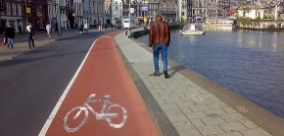 "กระทรวงแรงงาน ช่วยคนพิการมีงานทำ"
 	"ก.แรงงานขานรับนายกฯ ช่วยคนพิการมีงานทำ สร้างอาชีพไปแล้วกว่า ๑๗,๐๐๐ คน พร้อมย้ำว่าให้บริการที่เท่าเทียม เข้าถึงสิทธิทั่วถึงและเป็นธรรม" 
	"อธิบดีกรมการจัดหางาน นายวรานนท์ ปีติวรรณ บอกว่า  กรมการจัดหางาน ได้ขานรับนโยบายนายกรัฐมนตรีในการสร้างอาชีพ สร้างรายได้ให้คนพิการ โดยช่วยหางานให้ทำงานในสถานประกอบการตามมาตรา ๓๓ พร้อมเปิดโอกาสให้คนพิการขอใช้สิทธิตามมาตรา ๓๕ เช่น  ให้สัมปทาน จัดจ้างเหมาช่วงงาน เพื่อให้คนพิการหรือผู้ดูแลคนพิการมีอาชีพ มีรายได้หากไม่ประสงค์จะทำงานในสถานประกอบการ ล่าสุดสามารถสร้างอาชีพไปแล้วกว่า ๑๗,๐๐๐ ราย และย้ำว่าให้บริการที่เท่าเทียม เข้าถึงสิทธิทั่วถึงและเป็นธรรม"(nationtv.tvออนไลน์ ๒ เม.ย.๖๐)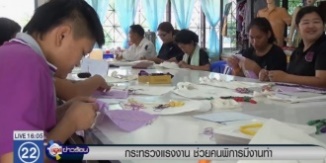 เด็กหูหนวกฝังแก้วหูเทียม-ฟื้นฟูเข้ม โอกาสกลับมาฟัง-พูดได้สูง    เด็กไทยพิการหูหนวกชนิดที่รักษาได้ราว ๑ พันคน รักษาฝังแก้วหูเทียม-ฟื้นฟูการพูดเข้มข้น๑ปี โอกาสฟัง-พูดได้สูง ติดขัดค่ารักษายังแพง๗.๕ แสนบาทต่อราย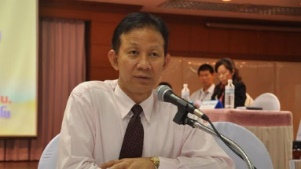  	เมื่อวันที่ ๕ ม.ค. ที่กระทรวงสาธารณสุข นพ.ธีรพล โตพันธานนท์ อธิบดีกรมการแพทย์ กระทรวงสาธารณสุข กล่าวว่า ประเทศไทยมีเด็กเกิดใหม่ประมาณ ๗-๘ แสนคนต่อปี ประมาณการณ์ว่าเด็กไทยพิการหูหนวกชนิดที่สามารถรักษาได้ราว ๑,๐๐๐ คน ทั้งนี้ เด็กที่มีปัญหาพิการหูหนวกตั้งแต่กำเนิดหากไม่ได้รับการรักษาจะทำให้กระทบพัฒนาการด้านการพูด หรือเด็กจะกลายเป็นใบ้ไปด้วย จึงจำเป็นต้องได้รับการรักษาด้วยการฝังแก้วหูเทียม แต่ปัญหาคือเรื่องของการคัดกรองในเด็กเล็กนั้นค่อนข้างทำได้ยาก อีกทั้งค่าใช้จ่ายในการรักษายังค่อนข้างสูง เฉพาะแก้วหูเทียมอย่างเดียวประมาณ ๗.๕ แสนบาท และยังไม่ได้บรรจุในชุดสิทธิประโยชน์หลักประกันสุขภาพแห่งชาติหรือบัตรทอง            นพ.ธีรพล กล่าวต่อว่า ปัจจุบันเด็กที่เข้ารับการรักษาส่วนใหญ่เป็นกลุ่มที่พ่อแม่มีกำลังทรัพย์ที่จะจ่ายค่ารักษาได้เองและกลุ่มที่ได้รับการสนับสนุนงบประมาณจากกองทุนสนับสนุนส่งเสริมศักยภาพผู้พิการ ของกระทรวงการพัฒนาสังคม และความมั่นคงของมนุษย์(พม.)เป็นหลัก ซึ่งในปี ๒๕๕๙ มี ๕ ราย  อนาคตหากสามารถค้นหาเด็กพิการหูหนวกชนิดที่สามารถรักษาให้หายได้ได้เพิ่มขึ้น ก็จะของบประมาณในการรักษาเพิ่มเติมจากกองทุนฯ ซึ่งเบื้องต้นได้นำเรียนพล.ต.อ.อดุลย์ แสงสิงแก้ว รมว.พม.ในครั้งที่มาบรรยายเกี่ยวกับการบูรณาการแผนและการดำเนินงานการพัฒนาวัยเด็กและผู้สูงอายุที่สธ.แล้ว อย่างไรก็ตาม  ส่วนสำคัญอย่างยิ่งในการรักษา คือ กระบวนการฟื้นฟูการพูดที่จะต้องใช้เวลาอย่างน้อย ๑ ปี ซึ่งพ่อแม่ต้องให้ความร่วมมืออย่างดี ในการฝึกพูด สอนพูด มิเช่นนั้นเด็กจะพูดไม่ได้        “เด็กที่มีภาวะนี้ได้รับการรักษายิ่งเร็วยิ่งดี เพราะสมองและลิ้นยังสามารถปรับได้ เด็กที่ได้รับการฝังแก้วหูเทียมและฟื้นฟูการพูดอย่างเข้มข้นส่วนใหญ่จะสามารถฟังและพูดได้ บางรายหากได้รับการร่วมมือในการฟื้นฟูที่ดีจากพ่อแม่ก็จะพูดได้คล่องปร๋อ แต่ส่วนใหญ่จะพูดและฟังได้แต่อาจจะไม่ชัดเจนมากนัก ซึ่งสิ่งสำคัญต้องค้นหาเด็กที่มีปัญหาให้เจอ แต่เป็นการคัดกรองที่ทำได้ค่อนข้างยาก อาจจะต้องมีการเชื่อมโยงเข้าไปกับระบบคัดกรองพัฒนาการเด็ก  ส่วนโรงพยาบาลที่สามารถทำการผ่าตัดฝังแก้วหูเทียมปัจจุบันมีที่โรงพยาบาลราชวิถี โรงเรียนแพทย์และโรงพยาบาลศูนย์บางแห่ง ขณะนี้อยู่ระหว่างการอบรมเพิ่มศักยภาพแพทย์ด้านโสต ศอ นาสิก ในโรงพยาบาลสังกัดกระทรวงสาธารณสุข ให้สามารถทำการผ่าตัดฝังแก้วหูเทียมได้” นพ.ธีรพล กล่าว       ด้านพล.ต.อ. อดุลย์ แสงสิงแก้ว รมว.พม. กล่าวว่า เรื่องนี้เป็นเรื่องสำคัญ แต่คงต้องมีการพิจารณากันอย่างละเอียดอีกครั้ง อย่างไรก็ตาม มีแผนที่จะจัดคอนเสิร์ตใหญ่ของผู้พิการเพื่อนำเงินรายได้มาใช้ในการสนับสนุนการผ่าตัดหูคนพิการ(คมชัดลึกออนไลน์ ๕ ม.ค.๖๐)หุ่นยนต์ช่วยเด็ก ‘ออทิสติก’  	 	นักวิจัยอังกฤษ คิดค้นหุ่นยนต์คล้ายมนุษย์ “แคสปาร์” ช่วยเหลือเด็กออทิสติกสื่อสารกับผู้อื่น คณะวิจัยจากมหาวิทยาลัยเฮิร์ตฟอร์ดเชียร์ พัฒนาหุ่นยนต์คล้ายมนุษย์ “แคสปาร์” ขนาดเท่าเด็กเพื่อช่วยเหลือเด็กภาวะออทิสติกในการปฏิสัมพันธ์ทางสังคมและทักษะการสื่อสารผ่านเกมและเพลง โดยนักวิจัยนำแคสปาร์มาใช้กับเด็กออกทิสติกประมาณ ๑๗๐ คน ระหว่างการศึกษาระยะยาวกว่า ๑๐ ปี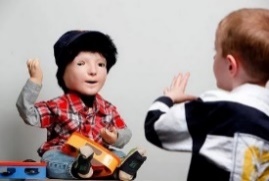 	แคสปาร์ยังพูดคุย หวีผม เลียนแบบการรับประทานอาหาร เล่นแทมบูลิน และร้องเพลงกับเด็กๆ แม้การเข้าใจการสื่อสารทางกายภาพที่สังคมยอมรับได้อาจเป็นเรื่องยากสำหรับเด็กกลุ่มนี้ แต่หุ่นยนต์แคสปาร์มีวิธีการที่ปลอดภัย เพื่อให้เด็กเรียนรู้การโต้ตอบได้ โดยมีเซนเซอร์ที่ตอบสนองการสัมผัส
ตัวอย่างเช่น หากเด็กทุบตีหรือบีบจมูกหุ่นยนต์ มันจะร้องว่า “โอ๊ย! เธอทำฉันเจ็บนะ” พร้อมยกมือมาที่ใบหน้าและแสดงสีหน้าเศร้า จากนั้นเด็กจะถูกกระตุ้นให้แก้ไขสถานการณ์โดยให้จักจี้เท้าของหุ่นยนต์ ซึ่งเปล่งเสียงว่า “แบบนี้แหละดีแล้ว ผมจักจี้จัง” จนถึงขณะนี้ ทีมวิจัยได้สร้างต้นแบบแคสปาร์ไว้ ๒๘ ตัว และมองหาการลงทุนเพื่อนำหุ่นยนต์ไปให้กับโรงเรียนต่างๆ บ้านหรือคลินิกที่ต้องการหุ่นยนต์ตัวนี้ (bangkokbiznews.comออนไลน์ ๐๓ เม.ย.๖๐)คมนาคมไทย เอื้อผู้พิการ แค่๔๐%  	เผยคมนาคมไทย เอื้อบริการผู้พิการแค่ ๔๐%  ลิฟท์ บันไดเลื่อน พื้นที่ทางราบ  ล้วนไม่เอื้อต่อการเดินทาง ฝากรัฐสนับสนุนคมนาคมขนส่งเพื่อทุกคนอย่างแท้จริง"เมื่อรถไฟฟ้าเป็นโอกาส ทำอย่างไรให้ทุกคนเข้าถึง" คงเป็นคำถามที่ต้องการคำตอบ และไม่ใช่เพียงหน้าที่ของผู้พิการที่ต้องออกมาร้องถาม หรือหน่วยงานใดหน่วยงานหนึ่งต้องรับผิดชอบเท่านั้น แต่ทุกฝ่ายต้องร่วมมือกัน 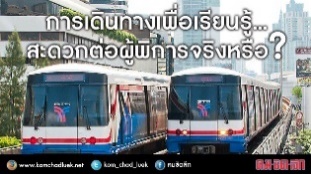  	นักศึกษาชั้นปีที่ ๓ สาขาการประชาสัมพันธ์ วิทยาลัยนิเทศศาสตร์  มหาวิทยาลัยรังสิต จึงจัดเสวนาร่วมหาคำตอบ  สร้างการรับรู้ให้กับคนรุ่นใหม่และหาแนวทางการแก้ไขปัญหาร่วมกัน  ณิชชารีย์ เป็นเอกธนะศักดิ์ วิทยากรผู้สร้างแรงบันดาลใจ กล่าวว่า เธอไม่ได้พิการแต่กำเนิด แต่ประสบอุบัติเหตุจากการใช้รถไฟฟ้าที่ต่างประเทศ ทำให้ต้องสูญเสียขา ทำให้เข้าใจและเห็นมุมมองทั้งผู้พิการและคนปกติ โดยก่อนหน้านี้ ไม่ได้สังเกตว่าผู้พิการจะใช้บริการขนส่งสาธารณะอย่างไร  ไม่ได้ใช้ใจ หรือสายตามอง แต่พอพิการและต้องใช้ระบบการขนส่ง กลับเห็นข้อบกพร่องหลายด้าน เช่น บันไดเลื่อนขึ้นแต่ไม่มีบันไดเลื่อนลง บางสถานีมีลิฟท์ บางสถานีไม่มี  พื้นที่ข้างล่าง อย่างฟุตบาท ไม่เอื้ออำนวยต่อการเดินทาง เป็นต้น ซ่งหากให้สิทธิผู้พิการได้ใช้บริการ BTS  ฟรีได้ ก็ควรช่วยเหลือด้านอื่นๆเพิ่มเติมด้วย   	มานิตย์ อินทร์พิมพ์ นักรณรงค์เพื่อนสิทธิผู้พิการเครือข่ายขนส่งมวลชน ทุกคนต้องขึ้นได้ กล่าวว่า ผู้พิการที่นั่งรถวิลแชร์ เจอปัญหาระบบการขนส่งต่างๆมากมาย ตั้งแต่ออกจากบ้าน ผู้พิการไม่สามารถใช้บริการรถเมล์สาธารณะได้ ต้องใช้แท็กซี่ ซึ่งก็ไม่ค่อยรับผู้พิการแต่ผู้พิการก็ไม่มีทางเลือกต้องใช้บริการ เสียค่าใช้จ่ายวันละ ๓๐๐ บาท อย่างต่ำ  พอจะมาใช้บริการ BTS ไม่ได้สะดวกหรือเอื้อต่อการเดินทางของผู้พิการอย่างแท้จริง  ใช้ได้บ้างไม่ได้บ้าง เรามีลิฟท์ มีทางราบ แต่ก็ไม่อำนวย  "ผู้พิการมีความหลากหลาย บางคนมาจากครอบครัวที่ช่วยสนับสนุนได้เต็มที่ ขณะที่บางครอบครัวก็ไม่สามารถช่วยสนับสนุนผู้พิการได้  โอกาสย่อมต่างกัน ดังนั้น  หน้าที่ทุกคน ต้องช่วยสนับสนุน คนที่อ่อนแอกว่าให้แข็งแรงขึ้นมาในระดับที่ดีขึ้น หากผู้พิการยังต้องใช้จ่ายเงินจำนวนมากเพื่อการเดินทาง  เหลือเงินเดือนเพียงนิดเดียว แล้วจะทำให้ผู้พิการได้พัฒนาตนเองอย่างไร"มานิตย์ กล่าว 	อย่างไรก็ตาม ระบบการขนส่งในไทย ไม่ได้สนับสนุนคนพิการเท่าที่ควร รถไฟฟ้าเส้นใหม่ๆ มีการช่วยเหลือผู้พิการมากขึ้น แต่ยังไม่มากพอ มีเพียง ๔๐% เท่านั้น ระบบการคมนาคมขนส่งเพื่อทุกคน ตอนนี้มีนโยบายชัดเจน แต่ระดับหน่วยงานที่เกี่ยวข้องต้องส่งเสริมและสนับสนุนให้เกิดการบริการที่เข้าถึงทุกคนจริงๆ โดยเฉพาะผู้พิการ เพราะอนาคตไม่มีใครรู้ว่าจะมีผู้พิการเพิ่มจำนวนมากน้อยขนาดไหน และไม่มีใครรู้ว่า วันหนึ่งตนเองจะเป็นผู้พิการหรือไม่ ขณะเดียวกัน ประเทศกำลังเข้าสู่สังคมผู้สูงอายุ การเดินทางจะช่วยสร้างโอกาส ทั้งการศึกษา การใช้ชีวิต การทำงาน แก่ทุกคนได้จริงๆ แต่คงไม่เพียงพอ 	"คนปกติ ไม่รู้หรอกว่าคนพิการใช้ชีวิตอย่างไร แต่ถ้าวันหนึ่งมีโอกาสเรียนรู้โลกของผู้พิการอาจทำให้ได้รับมุมมองดีๆ"  ฐานิดา เก้ากิตติ์นักศึกษาชั้นปีที่ ๓ สาขาวิชาการประชาสัมพันธ์ วิทยาลัยนิเทศศาสตร์ ม.รังสิต กล่าวว่า ตอนแรกที่ไม่ได้เข้าร่วมกิจกรรมอวัยวะที่ ๓๓ กับการเดินทางของชีวิต  เธอรู้สึกเพียงว่าผู้พิการคงใช้ชีวิตได้จากระบบอำนวยความสะดวก การเข้าถึงการบริการขนส่งต่างๆ 	แต่เมื่อได้มาสังเกตการณ์ ได้เห็นการใช้ชีวิต การเข้าถึงบริการขนส่งสาธารณะ ทำให้เข้าอกเข้าใจ และรู้ถึงความรู้สึกของผู้พิการว่าพวกเขาใช้ชีวิตอย่างลำบากมาก เพราะบางทีจุดเล็กๆ ที่เราเห็น เช่น ไม่มีบันไดเลื่อน ไม่มีลิฟท์ เราก็มองว่า ไปทางอื่นได้ แต่สำหรับผู้พิการ นั่นหมายถึง การใช้ความพยายามในการเดินทางมากขึ้นไปอีก ทั้งทีตอนนี้ ทุกอย่างดูจะสะดวก เข้าถึงได้ง่ายสำหรับคนปกติ กลับพบว่าไม่ได้ง่ายเลยสำหรับผู้พิการ  "อยากให้ทุกคนเข้าใจผู้พิการ และร่วมเป็นกระบอกเสียง หรือนึกถึงใจเขาใจเรา เพราะคงไม่มีใครเลือกเกิดได้ แต่สังคมที่มีเทคโนโลยี ความก้าวหน้า และการหยิบยื่นสิ่งดี ต่อกันคงไม่ใช่เรื่องยาก" น.ส.ฐานิดา กล่าว (คมชัดลึกออนไลน์ ๖ เม.ย.๖๐)สุดยอด! “ช่างหู” หนุ่มพิการชาวตรังประดิษฐ์มือเทียมใช้เอง ลั่นไม่ขอยอมแพ้ต่อชะตาชีวิต   	สุดยอดเลยพี่! “ช่างหู” หนุ่มชาวนาโยง จ.ตรัง ประดิษฐ์มือเทียมขึ้นมาใช้เอง หลังถูกไฟช็อตจนต้องตัดมือทิ้งทั้ง ๒ ข้าง แต่ไม่ขอยอมแพ้ต่อชะตาชีวิต หวนกลับมาประกอบอาชีพเชื่อมเหล็ก และทำเฟอร์นิเจอร์อีกครั้งเพื่อเลี้ยงปากเลี้ยงท้องและยังต้องสู้ชีวิตเพื่อครอบครัว
 	เมื่อวันที่ (๕ เม.ย.) ผู้สื่อข่าวได้เดินทางไปที่บ้านเลขที่ ๒๔ ม.๙ ต.โคกสะบ้า อ.นาโยง จ.ตรัง ซึ่งเป็นบ้านของ นายกุมภีร์ นารี หรือช่างหู วัย ๔๐ ปี หนุ่มมือ ๒ ข้าง และเท้าข้างขวา ๑ ข้างพิการ ผู้ไม่เคยย่อท้อสู้ชีวิต จนคนร่างกายปกติทั่วไปต้องยอมรับ อีกทั้งยังสามารถประดิษฐ์มือเทียมขึ้นมาด้วยตัวเองอย่างน่าอัศจรรย์ และใช้งานอย่างคล่องแคล่วในการประกอบอาชีพรับจ้างเชื่อมเหล็ก โครงหลังคา ทำเฟอร์นิเจอร์ รับซื้อของเก่า หมาก และมะพร้าว ส่งขายตามความต้องการของลูกค้า ทำให้มีรายได้เลี้ยงดูพ่อแม่ และครอบครัว โดยไม่ยอมก้มหัว และไม่ยอมแพ้ให้เป็นภาระต่อสังคม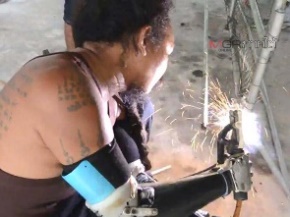 	นายกุมภีร์ หรือช่างหู เล่าว่า เดิมทีตนเป็นชาว ต.ควนปริง อ.เมือง จ.ตรัง แต่ย้ายภูมิลำเนามาอยู่กับครอบครัว หลังจากแต่งงานอยู่กินกับ น.ส.มณีรัตน์ ชูยัง ผู้เป็นภรรยาเป็นเวลาเกือบ ๖ ปี กระทั่งเหมือนโชคชะตากลั่นแกล้ง ได้เกิดอุบัติเหตุขึ้นเมื่อประมาณ ๒ ปีที่แล้ว ขณะที่ตนไปรับซื้อหมากสดมาจากต้นเพื่อทำหมากแห้ง และกำลังจะกลับบ้าน ระหว่างนั้นตนไปยืนหลบร้อนพิงต้นหมาก แต่ปลายต้นหมากกลับเอนไปตามกระแสลมโดนสายไฟฟ้าแรงสูง จนเกิดช็อตทำให้ตนล้มลงแบบตั้งตัวไม่ทัน ซึ่งตอนแรกคิดว่าโดนใครถีบให้ล้ม จึงลุกขึ้นแล้วเอามืออีกข้างไปคว้าต้นหมากต้นเดิมอีกทำให้ล้มลงอีกครั้งส่วนรอบๆตัวก็มีไฟไหม้พงหญ้าแห้งล้อมตัว
 	โดยตอนนั้นตนรู้สึกตัวตลอด แต่มีอาการชาที่มือทั้ง ๒ ข้าง และเท้าข้างขวาลุกขึ้นไม่ไหว จึงเรียกให้เพื่อนมาช่วย จากนั้นเพื่อนก็มาช่วยยกออกจากกองไฟ แล้วพามารักษาตัวที่โรงพยาบาลตรัง โดยต้องนอนพักรักษาตัวอยู่ประมาณ ๓ เดือนกว่า ซึ่งขณะนอนพักรักษาตัวอยู่นั้น มือทั้ง ๒ ข้างก็แห้งดำ ไม่มีความรู้สึก และใช้การไม่ได้ เมื่อปรึกษากับหมอก็แนะนำว่า น่าจะต้องตัดมือทั้ง ๒ ข้าง ตนก็บอกว่าตัดก็ตัด เพราะทำใจได้ตั้งแต่ตอนแรกแล้ว 	หลังจากนั้น หมอได้วินิจฉัยตัดให้จนถึงข้อมือทั้ง ๒ ข้าง แล้วส่งไป รพ.สงขลานครินทร์ (ม.อ.) และได้มือเทียมมา ๒ ข้าง ราคาประมาณ ๑๐๐,๐๐๐ บาท แต่ต้องจ่ายจริง ๑๐,๐๐๐ บาท อย่างไรก็ตาม ใช้งานไปได้ประมาณ ๓ เดือน มือเทียมก็หัก จึงไปติดต่อที่ รพ.ม.อ.อีกครั้ง โดยหมอบอกว่าต้องรอประมาณ ๒ ปี ตนจึงกลับมาบ้าน และคิดว่าถ้าอยู่เฉยๆ คงไม่ได้ เพราะต้องทำมาหากินเลี้ยงปากเลี้ยงท้อง และต้องดูแลพ่อแม่ที่แก่ชรา ตนจึงลงมือประดิษฐ์มือเทียมขึ้นมาเอง และลองผิดลองถูกอยู่หลายครั้งจนสำเร็จซึ่งมีค่าใช้จ่ายทั้งหมดประมาณ ๔-๕ พันบาท
 	อย่างไรก็ตาม ตอนนี้ตนสามารถกลับทำงานได้ตามปกติ และมีคุณภาพเหมือนเดิม ทั้งงานเชื่อมเหล็ก หรืองานเฟอร์นิเจอร์ เพียงแต่อาจใช้เวลานานกว่าเดิมเล็กน้อย อีกทั้งทุกวันนี้ยังใช้มือจับช้อน จับแก้วน้ำ และกระดิกนิ้วมือเทียมได้เองโดยไม่ต้องเป็นภาระใคร ที่สำคัญคือ มีภรรยาผู้เป็นที่รักคอยดูแลช่วยเหลือ และให้กำลังใจอยู่ใกล้ๆ เสมอ ทำให้ตนมีแรงที่จะต่อสู้ต่อไป 	 นายกุมภีร์ หรือช่างหู ยังเล่าด้วยใบหน้ายิ้มแย้มอีกว่า สำหรับมือที่ตนออกแบบ และประดิษฐ์ขึ้นมานั้นใช้เหล็กสเตนเลสเชื่อมเป็นรูปมือ และนิ้ว ก่อนสวมด้วยสายยาง ส่วนแขนใช้พลาสติกซูเปอร์ลีน ไปหล่อขึ้นมาเอง ก่อนขันนอตผูกโยงกับเชือกไนลอน และใช้ท่อพีวีซี น้ำหนักประมาณข้างละ ๐.๕ กิโลกรัม มาเป็นส่วนประกอบด้วย ซึ่งใช้งานมาถึงขณะนี้แล้วกว่า ๑ ปีเศษ โดยคิดว่าน่าจะใช้งานไปได้ยาวนาน และสามารถใช้แทนมือที่ต้องสูญเสียไปทั้ง ๒ ข้างได้เป็นอย่างดี อย่างไรก็ตาม ตนขอฝากให้กำลังใจไปถึงผู้พิการทุกคนว่า “อย่าท้อ” ค่อยแพ้เวลาหมดลม มีลมหายใจอยู่ไม่ต้องกลัวอะไร และเราต้องช่วยตัวเองก่อนจะได้ไม่ต้องเป็นภาระต่อสังคม 	น.ส.มณีรัตน์ ผู้เป็นภรรยาของ นายกุมภีร์ หรือช่างหู กล่าวว่า สามีตนเป็นคนขยันทำมาหากิน จะคิดตลอดเวลาว่าทำอะไร แล้วได้เงินมาเลี้ยงดูครอบครัว และตื่นตั้งแต่เช้าทุกวัน โดยหลังจากเกิดอุบัติเหตุจนทำให้สามีต้องกลายเป็นคนพิการ ตนก็ไม่เคยคิดทอดทิ้งไปไหน ส่วนหนึ่งเป็นเพราะสามีตนไม่เคยทำตัวเป็นภาระ แถมยังให้กำลังใจตลอดเวลา ทั้งนี้ ในการประกอบอาชีพ ถ้างานใดที่ทำเองได้ก็จะทำ ถ้าทำไม่ได้เพราะไม่มีมือที่แข็งแรงพอ ก็จะบอกให้คนอื่นทำแทน ทำให้ตน และครอบครัวไม่รู้สึกหนักใจ ส่วนความสูญเสียมือทั้ง ๒ ข้าง และเท้าอีก ๑ ข้างของสามี คงต้องยอมรับเพราะอาจเป็นโชคชะตาแต่ไม่คิดเคยยอมแพ้โดยจะอยู่ดูแลกันและกันตลอดไป (manager.co.thออนไลน์ ๕ เม.ย.๖๐)เพจดังเล่าอุทาหรณ์ นักข่าวดังเหยื่อแคปกระบะ พิการตลอดชีวิต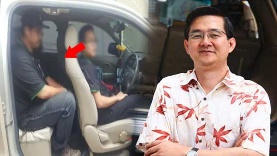  	เฟซบุ๊กแฟนเพจ Drama-addict ได้เล่าเรื่องราวอุทาหรณ์จากการนั่งแคปกระบะ โดยเป็นอุบัติเหตุของนักข่าวชื่อดัง คุณกฤษณะ ละไล ซึ่งประสบอุบัติเหตุ ทำให้ต้องพิการตลอดชีวิต 	โดยเมื่อปี พ.ศ.๒๕๔๐ คุณกฤษณะได้ไปทำข่าวที่ จ.นครราชสีมา แล้วรถเกิดอุบัติเหตุ ซึ่งคุณกฤษณะได้นั่งรถมาโดยที่คาดเข็มขัดเอาไว้ แต่คนที่นั่งแคป ไม่มีเข็มขัด เมื่อเกิดอุบัติเหตุ จึงทำให้คนที่นั่งแค็บมากระแทกคุณกฤษณะ จนทำให้คุณกฤษณะได้รับบาดเจ็บบริเวณกระดูกสันหลัง และพิการใช้ขาทั้ง ๒ ข้างไม่ได้ จนต้องนั่งวีลแชร์ตลอดชีวิต โดยความตอนหนึ่งระบุว่า  	"ขอเล่าเรื่องของคุณกฤษณะ ไชยรัตน์ นักข่าวเครือเนชั่นท่านนี้เป็นอุทาหรณ์ คนนี้สมัยจ่าเด็กๆก็ดูเขารายงานข่าวประจำ จนกระทั่งวันนึง จู่ๆเขาก็หายไปจากหน้าจอ กลับมาอีกทีก็นั่งรถเข็นแล้ว มารู้ทีหลังว่า เขาเกิดอุบัติเหตุตอนกำลังนั่งรถกระบะไปทำข่าวที่ต่างจังหวัด แล้วรถเกิดอุบัติเหตุ เจ้าตัวเขาคาดเข็มขัดนิรภัยไว้ แต่คนที่นั่งตรงแคป ไม่ได้คาดเข็มขัดนิรภัย 	เลยพึ่งมากระแทกเข้าที่หลังของเขา จนได้รับบาดเจ็บที่กระดูกสันหลัง ทำให้ใช้ขาทั้งสองข้างไม่ได้อีกต่อไป แต่พี่แกก็ไม่ท้อถอย ยังคงประกอบอาชีพนักข่าวมาถึงปัจจุบัน และเป็นนักข่าวที่นำเสนอประเด็นเรื่องการเสียโอกาสของผู้พิการในสังคมไทยให้สังคมรับทราบอย่างต่อเนื่อง คืออยากให้ดูไว้เป็นอุทาหรณ์ว่า การที่นั่งแคปแบบไม่มีเข็มขัดนิรภัย มันอันตรายจริง ซึ่งเป็นเรื่องที่เราควรตระหนักและหาทางแก้ไขปัญหากันจริงๆจังๆ ไม่ให้มีคนตกเป็นเหยื่อแบบนี้อีก" (news.sanook.comออนไลน์ ๖ เม.ย.๖๐)เห็นแล้วทึ่ง สาวน้อยวัย ๑๗ ปีพิการมีแต่ขาซ้าย แต่ใช้เท้าแต่งหน้าได้สวยมาก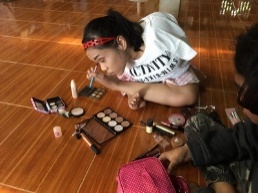 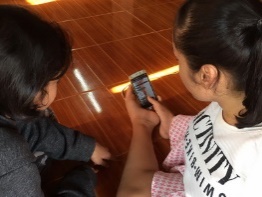 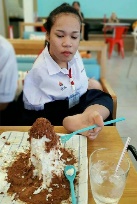   	สุรินทร์ -  พิการแต่หัวใจแกร่ง! สาวน้อยอายุ ๑๗ ปี พิการแต่กำเนิดใช้ได้เพียงขาซ้าย ช่วยหยิบ ช่วยจับดูแลตัวเองได้โดยไม่ต้องพึ่งใคร  ยกเว้นตอนเข้าห้องน้ำและเดินทางที่ต้องมีคนอุ้ม แต่ทึ่งเธอใช้เท้าที่เหลืออยู่ข้างเดียวแต่งหน้าได้สวยงาม โดยเรียนรู้เทคนิคการแต่งหน้าจากยูทูป	 หลังจากมีการโพสต์ข้อความพร้อมด้วยรูปภาพปรากฏในหน้าเฟซบุ๊กที่ชื่อว่า Faii cmw  สาวน้อยพิการแขนสองข้างและขา ใช้ชีวิตได้เพียงขาซ้ายช่วยหยิบสิ่งของต่างๆ แต่ที่น่าทึ่งคือสาวน้อยคนนี้มีความสามารถพิเศษ คือ ใช้เท้าซ้ายช่วยหยิบอุปกรณ์ในการแต่งหน้าด้วยตัวเอง  โดยไม่ต้องให้คนอื่นช่วยในการหยิบและช่วยในการแต่งหน้าแม้ว่าตัวเองจะเป็นคนพิการไม่มีแขนสองข้างและขาข้างขวาลีบใช้ได้เพียงขาซ้ายเท่านั้น
 	ภายหลังมีการแชร์โพสต์กันออกไปอย่างแพร่หลาย  สังคมออนไลน์ต่างแสดงความชื่นชมยินดีในความสามารถของเธอ ต่อมาผู้สื่อข่าวสืบทราบว่าสาวน้อยพิการคนเก่งรายนี้อยู่ที่ จ.สุรินทร์กับครอบครัว  ที่บ้านสะแร ต.อาโพน อ.บัวเชด จ.สุรินทร์ ห่างจากตัวเมืองออกไปไกลถึง ๗๕ กม.ติดชายแดนกัมพูชา จึงได้ประสานขอบันทึกภาพและพูดคุยเธอมีชื่อว่าบุญธิดาชินวงษ์หรือ“น้องฝ้าย”อายุ๑๗ปี
 	ขณะที่ผู้สื่อข่าวเดินทางไปถึงบ้านเห็นน้องฝ้ายกำลังใช้เท้าซ้ายเล่นเฟซบุ๊กกับเพื่อนๆ อย่างคล่องแคล่ว มีน้องสาวญาติลูกพี่ลูกน้องนั่งเล่นเป็นเพื่อน  หลังจากนั้นน้องฝ้ายได้แสดงความสามารถใช้เท้าซ้ายสาธิตการแต่งหน้าได้อย่างคล่องแคล่ว  ไม่ต้องให้ใครช่วยหยิบให้ ทั้งแป้ง มาสคารา อุปกรณ์เขียนคิ้ว ทาแป้ง เขียนปาก เมื่อแต่งออกมาแล้วสวยงามมาก  	น้องฝ้ายเล่าว่า ขณะนี้อายุ ๑๗ ปี กำลังเรียนหนังสืออยู่ที่โรงเรียนปากเกร็ด จ.นนทบุรี และกำลังจะเข้าเรียนชั้นมัธยมศึกษาปีที่ ๕ ในเทอมหน้าแล้ว  ตัวเธอเองเริ่มให้ความสนใจการแต่งหน้ามาตั้งแต่เด็ก แม้ว่าจะพิการก็ติดตามเรียนรู้เทคนิคการแต่งหน้าผ่านทางยูทูปส์  ฝึกการแต่งหน้าโดยใช้เท้ามาต่อเนื่องตลอด ๓ เดือนที่ผ่านมา 	เพื่อนๆ ที่โรงเรียนก็ชอบมาก และมักจะให้ตนยกเท้าช่วยแต่งหน้าให้ ทุกวันนี้แทบจะไม่ได้ซื้อเครื่องสำอางเลย เพราะมีเพื่อนๆ และร้านค้าส่งอุปกรณ์ แป้ง มาสคารา ดินสอเขียนคิ้ว มาให้ฟรีเพื่อสนับสนุนการเรียนรู้ในการแต่งหน้า  ขณะที่  นางพิณ สารีโพธิ์ อายุ ๔๖ ปี แม่ของฝ้าย เล่าถึงชีวิตความเป็นอยู่ของครอบครัวและน้องฝ้ายว่า  ครอบครัวตนเองเป็นชาวบ้านสระแร อ.อาโพน อ.บัวเชด จ.สุรินทร์ สามีทำนาทำไร่ ตนก็รับจ้างทำงานดูแลบ้านรับจ้างทำความสะอาดบ้านทั่วไปในกรุงเทพฯและนนทบุรีมานานพอสมควร
 	 ในครอบครัวมีลูกสาว ๒ คน คนโตสภาพร่างกายปกติ เรียนจบมหาวิทยาลัย และมีงานทำแล้ว ส่วนคนเล็ก น้องฝ้ายมีความผิดปกติทางร่างกายมาแต่แรกเกิดไม่มีแขนสองข้างไม่มีขาขวามีแต่ขาซ้าย นางพิณบอกว่า  สาเหตุที่น้องฝ้ายเกิดมาพิการอย่างนี้ ทางแพทย์ตรวจสอบแล้วว่าอาจเกิดจากแม่ขณะตั้งท้องมีการใช้สารเคมีในการชักผ้า เมื่อเกิดมาแล้วเราก็รักเขามาก ส่งเสียให้เล่าเรียนเต็มความสามารถ ตนพาน้องฝ้ายไปอยู่ด้วยที่ จ.นนทบุรี เข้าเรียนที่โรงเรียนปากเกร็ด แม้สภาพร่างกายจะพิการแต่น้องเขาก็เข้าได้กับเพื่อนๆ ที่ร่างกายปกติ มีญาติ และแม่คอยส่งไปเรียนและมีเพื่อนช่วยเหลือในโรงเรียนในด้านต่างๆ(manager.co.thออนไลน์ ๓๑มี.ค.๖๐)แก้กฎหมายแรงงาน เพิ่มโอกาสทำงานให้นักเรียน นักศึกษา คนพิการ ผู้สูงอายุ 		กระทรวงแรงงาน เผยพระราชบัญญัติคุ้มครองแรงงาน พ.ศ. ๒๕๔๑ เกิดความยืดหยุ่นในการกำหนดค่าจ้างขั้นต่ำ เพื่อใช้บังคับแก่แรงงานเฉพาะกลุ่ม เพิ่มโอกาสการทำงานให้แก่นักเรียน นักศึกษา คนพิการและผู้สูงอายุ
 	นายสุเมธ มโหสถ อธิบดีกรมสวัสดิการและคุ้มครองแรงงาน (กสร.) เปิดเผยว่า ตามที่กระทรวงแรงงาน โดย กรมสวัสดิการและคุ้มครองแรงงาน ได้มีการแก้ไข ปรับปรุงพระราชบัญญัติคุ้มครองแรงงาน พ.ศ.๒๕๔๑ ซึ่งขณะนี้สภานิติบัญญัติแห่งชาติ (สนช.) ได้มีมติรับหลักการในวาระแรกของร่างกฎหมายแล้ว โดยสาระสำคัญที่มีการปรับปรุงแก้ไขในร่างพ.ร.บ. ดังกล่าวที่สำคัญประการหนึ่งคือ การให้อำนาจคณะกรรมการค่าจ้างในการกำหนดอัตราค่าจ้างขั้นต่ำเพื่อใช้บังคับกับแรงงานเฉพาะกลุ่ม เช่น นักเรียน นักศึกษา คนพิการ และผู้สูงอายุ ซึ่งสอดคล้องกับแผนพัฒนาเศรษฐกิจและสังคมแห่งชาติ ฉบับที่ ๑๒ ยุทธศาสตร์ชาติ ๒๐ ปี และการขับเคลื่อน ๘ วาระปฏิรูปของกระทรวงแรงงานในการเสริมสร้างและพัฒนาศักยภาพ
 	ทุนมนุษย์ สร้างความเป็นธรรมลดความเหลื่อมล้ำในสังคม เสริมสร้างความเข้มแข็งทางเศรษฐกิจ และยกระดับคุณภาพชีวิตผู้ใช้แรงงาน อธิบดีกรมสวัสดิการและคุ้มครองแรงงาน กล่าวเพิ่มเติมว่า การกำหนดอัตราค่าจ้างขั้นต่ำสำหรับลูกจ้างบางกลุ่มหรือบางประเภท เช่น การกำหนดอัตราค่าจ้างรายชั่วโมง สำหรับ นักเรียน นักศึกษา ผู้พิการ ผู้สูงอายุ ซึ่งส่วนใหญ่ไม่ได้ทำงานเต็มเวลา และอาจมีลักษณะการทำงานที่แตกต่างจากลูกจ้างทั่วไป จะก่อให้เกิดความยืดหยุ่นในการจ้างงานส่งผลให้แรงงานกลุ่มนี้มีโอกาสได้รับการจ้างงานเพิ่มมากขึ้น
 	มีความมั่นคงในชีวิตและมีศักยภาพในการดูแลตนเองสูงขึ้นตามไปด้วย นอกจากนี้ ในการแก้ไข ปรับปรุงกฎหมายดังกล่าว ยังกำหนดให้นายจ้างไม่ต้องส่งสำเนาข้อบังคับฯ ให้กับเจ้าหน้าที่ เพื่อลดภาระของนายจ้าง เกิดภาพลักษณ์ที่ดีต่อประเทศไทยในการลดขั้นตอนการประกอบธุรกิจ ซึ่งส่งผลดีต่อการจูงใจในการเข้ามาลงทุนในประเทศไทยตามนโยบายของรัฐบาลและเมื่อมีการลงทุนเพิ่มมากขึ้นก็จะก่อให้เกิดการจ้างงานเพิ่มขึ้นด้วย(ryt๙.comออนไลน์ ๑๐ เม.ย.๖๐)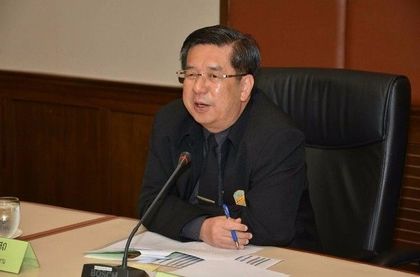 ไทยจับมือองค์การยูนิเซฟ ยกระดับคุณภาพชีวิตเด็กพิการ 	พก.จับมือองค์การยูนิเซฟ ขับเคลื่อนพัฒนาคุณภาพชีวิตคนพิการทุกช่วงวัย มุ่งเน้นคุ้มครองเด็กพิการให้มีความเท่าเทียมและยั่งยืน เพื่อใช้ชีวิตอย่างอิสระและมีคุณค่าในสังคม นายสมชาย  เจริญอำนวยสุข อธิบดีกรมส่งเสริมและพัฒนาคุณภาพชีวิตคนพิการ เป็นประธานลงนามในแผนงานความร่วมมือกับองค์การทุนเพื่อเด็กแห่งสหประชาชาติประจำประเทศไทย (UNICEF) ในการขับเคลื่อนแผนงาน พ.ศ. ๒๕๖๐ - ๒๕๖๑ เพื่อส่งเสริมการเข้าถึงสิทธิของเด็กพิการ กับกรมส่งเสริมและพัฒนาคุณภาพชีวิตคนพิการ ณ ห้องราชา ๑ ชั้น ๑๑ โรงแรมปริ๊นพาเลซ มหานาคกรุงเทพมหานคร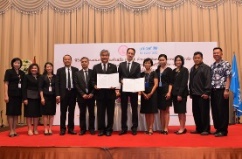   	 นายสมชาย กล่าวว่า กระทรวงการพัฒนาสังคมและความมั่นคงของมนุษย์ (พม.) โดยกรมส่งเสริมและพัฒนาคุณภาพชีวิตคนพิการ (พก.) ให้ความสำคัญกับการส่งเสริมและพัฒนาคุณภาพชีวิตคนพิการทุกช่วงวัย โดยเฉพาะการพัฒนาคุณภาพชีวิตคนพิการตั้งแต่วัยเด็ก ดังนั้น พก. จึงมุ่งเน้นการพัฒนาการคุ้มครองเด็กพิการ ในประเทศไทยให้มีความเท่าเทียมและยั่งยืนเพื่อให้คนพิการสามารถใช้ชีวิตอย่างอิสระร่วมกันกับผู้อื่นในสังคมได้อย่างอยู่เย็นเป็นสุข (Inclusive Society) โดยการส่งเสริมมาตรฐานการคุ้มครอง การกำหนดนโยบาย การปรับเปลี่ยนทัศนคติเชิงสร้างสรรค์ ตลอดจนส่งเสริมการเข้าถึงสิทธิของเด็กพิการ ให้เป็นนโยบายที่สำคัญเพื่อสอดคล้องกับอนุสัญญาว่าด้วยสิทธิคนพิการ (CRPD) รวมทั้งอนุสัญญาว่าด้วยสิทธิเด็ก (CRC) ซึ่งเป็นกลไกส่งเสริมสิทธิคนพิการและเด็กในระดับสากล  	นายสมชาย กล่าวว่า กรมส่งเสริมและพัฒนาคุณภาพชีวิตคนพิการและองค์การยูนิเซฟ มีจุดมุ่งหมายเดียวกันคือส่งเสริมการเข้าถึงสิทธิของเด็กพิการ จึงเป็นที่มาของการลงนามความร่วมมือระหว่างสองหน่วยงานในการขับเคลื่อนแผนงาน พ.ศ. ๒๕๖๐ – ๒๕๖๑ ในพิธีลงนามแผนงานความร่วมมือระหว่างกรมส่งเสริมและพัฒนาคุณภาพชีวิตคนพิการกับองค์การทุนเพื่อเด็กแห่งสหประชาชาติประจำประเทศไทย (UNICEF) โดยมีจุดมุ่งหมายห้าด้านที่จะดำเนินการให้บรรลุผล ได้แก่ การจัดทำข้อมูลสถิติเด็กพิการ  การเข้าถึงสิทธิของเด็กพิการ การจัดทำมาตรฐานการคุ้มครองเด็กพิการ การตรวจสุขภาพเด็กพิการ และการเตรียมความพร้อมเด็กพิการเมื่อเข้าสู่ช่วงวัยรุ่น ทั้งนี้ การดำเนินงานร่วมกันระหว่างหน่วยงานครั้งนี้ จะช่วยส่งเสริมให้ประเทศไทยดำเนินการพัฒนาคุณภาพชีวิตเด็กพิการอย่างเป็นรูปธรรม และเป็นประโยชน์ต่อการจัดทำนโยบายและการปฏิบัติอย่างเป็นรูปธรรมที่ครอบคลุม ทั่วถึงและยั่งยืน  	“ผมหวังเป็นอย่างยิ่งว่า ความร่วมมือในครั้งนี้ จะช่วยขับเคลื่อนงานด้านเด็กพิการและปรับทัศนคติที่ดีต่อเด็กพิการและคนพิการ พร้อมรองรับการเปลี่ยนแปลงที่จะเกิดขึ้น เพื่อให้ประเทศไทยมีแนวทางการคุ้มครองทางสังคมที่ยั่งยืนและตอบสนองต่อความต้องการของกลุ่มเป้าหมาย ผมขอขอบคุณองค์การยูนิเซฟอีกครั้งหนึ่งที่มีส่วนร่วมสนับสนุนการดำเนินงานเพื่อเด็กพิการ และหวังเป็นอย่างยิ่งว่าเราจะเป็นหุ้นส่วนการพัฒนาที่ดีต่อกันแบบนี้ตลอดไป” นายสมชาย กล่าวทิ้งท้าย (บ้านเมืองออนไลน์ ๑๗ เม.ย.๖๐)การไฟฟ้านครหลวง หนุนสมาคมกีฬาคนพิการ  	การไฟฟ้านครหลวง ให้การสนับสนุนสมาคมกีฬาคนพิการ พัฒนาศักยภาพนักกีฬาคนพิการทีมชาติไทยในการแข่งขันกีฬาระดับนานาชาติ ๔ ปี ๑๒ ล้านบาท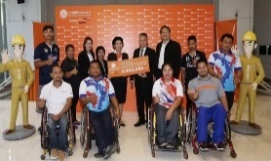  	นางเรวดี สุทธินุ่น รองผู้ว่าการ การไฟฟ้านครหลวง เป็นตัวเเทน มอบเงินจำนวน ๓ ล้านบาท ให้กับนายชูเกียรติ สิงห์สูง นายกสมาคมกีฬาคนพิการเเห่งประเทศไทย ในพระบรมราชูปถัมภ์ ที่การไฟฟ้านครหลวงสำนักงานใหญ่ เมื่อวันที่ ๑๙ เม.ย.เพื่อสนับสนุนค่าใช้จ่ายในการส่งเสริมและพัฒนาศักยภาพนักกีฬาคนพิการทีมชาติไทยในการแข่งขันกีฬาระดับนานาชาติ โดยการไฟฟ้านครหลวงให้เงินสนับสนุนสมาคมกีฬาคนพิการฯต่อเนื่อง ๔ ปี ปีละ ๓ ล้านบาท รวมทั้งสิ้น ๑๒ ล้านบาท   	นายชูเกียรติ นายกสมาคมกีฬาคนพิการฯ กล่าวว่า ต้องขอบคุณการไฟฟ้านครหลวงที่มอบเงินสนับสนุนอย่างต่อเนื่อง โดยทางการไฟฟ้านครหลวง ให้การสนับสนุน สมาคมกีฬาคนพิการแห่งประเทศไทยฯ ปีละ ๓ล้านบาท เป็นระยะเวลา ๔ ปี รวมเป็นเงินทั้งสิ้น ๑๒ ล้านบาท เป็นการสนับสนุนต่อเนื่องเฟสที่ ๒ หลังจาก ๔ ปีที่ผ่านมา การไฟฟ้านครหลวง สนับสนุนสมาคมฯ เป็นเงิน ๑๐ ล้านบาท  	สำหรับงบประมาณดังกล่าว สมาคมกีฬาคนพิการแห่งประเทศไทยฯ จะนำมาพัฒนากิจกรรมต่างๆ ของสมาคมฯ ตั้งแต่เรื่องโครงการสร้างนักกีฬาระดับพื้นฐาน จนพัฒนานักกีฬาคนพิการสู่ความเป็นเลิศ และภารกิจที่สำคัญสำหรับปี ๒๕๖๐ คือการเตรียมทีมนักกีฬาคนพิการ เพื่อเข้าร่วมการแข่งขันอาเชียนพาราเกมส์ ครั้งที่ ๙ ที่กรุงกัวลาลัมเปอร์ ประเทศมาเลเชีย ในวันที่ ๑๗-๒๓ ก.ย.โดยสมาคมฯ ดูแล ๑๑ ชนิดกีฬาจาก ๑๕ ชนิดกีฬา ที่ประเทศไทยส่งนักกีฬาคนพิการเข้าร่วมการแข่งขัน ซึ่งได้ร่วมมือกับ สมาคมกีฬาคนพิการประเภทอื่นๆ การกีฬาแห่งประเทศไทย และคณะกรรมการพาราลิมปิกแห่งประเทศไทย เพื่อเป้าหมายสูงสุดคือ เป็นเจ้าเหรียญทอง  	สำหรับกีฬาที่เป็นความหวังคือ วีลแชร์เรซซิ่ง ว่ายน้ำ เทเบิลเทนนิส เป็นต้น ต้องขอขอบคุณ การไฟฟ้านครหลวง เป็นอย่างยิ่ง ที่มองเห็นพร้อมมอบโอกาส และเห็นคุณค่าของการพัฒนากีฬาคนพิการในประเทศไทย สมาคมฯ จะนำเงินสนับสนุนดังกล่าวมาพัฒนาให้เกิดประโยชน์สูงสุดสำหรับกีฬาคนพิการในหลายๆมิติ ให้คุ้มค่าทุกบาท ทุกสตางค์ ที่ให้การสนับสนุนมา ถือเป็นกำลังใจที่ดีให้กับนักกีฬาคนพิการ (คมชัดลึกออนไลน์ ๑๙ เม.ย.๖๐)สั่งแรงงานเช็คจ้างงานคนพิการหลังพบบรรจุจ้างเท็จเพื่อลดภาษี 		"ประยุทธ์" สั่งกระทรวงแรงงานเช็คการจ้างงานผู้พิการให้เป็นจริง หลังพบบางที่บรรจุจ้างเท็จเพื่อลดหย่อนภาษี พ.อ.หญิงทักษดา สังขจันทร์ ผู้ช่วยโฆษกประจำสำนักนายกรัฐมนตรี กล่าวภายหลังการประชุมคณะรัฐมนตรี (ครม.) ว่า นายกรัฐมนตรีได้เน้นย้ำกระทรวงแรงงานว่ามีบริษัทต่างๆที่จ้างงานของผู้พิการให้เข้าไปทำงาน แต่บางบริษัทได้มีการจ้างงานผู้พิการให้เข้าไปทำงานจริง แต่บางบริษัทมีการบรรจุชื่อของผู้พิการเฉยๆแต่ไม่ได้ให้ผู้พิการเหล่านั้นเข้าไปทำงานไม่ว่าจะเป็นการบรรจุชื่อผู้พิการเพื่อไปลดหย่อนภาษีเท่านั้น 
 	โดยมีการเรียกร้องจากผู้พิการว่าพวกเขาอยากจะเข้าไปทำงานในบริษัทต่างๆเหล่านั้น ให้ได้เห็นว่าผู้พิการสามารถที่จะทำงานร่วมกับผู้อื่นได้ และอยู่ร่วมกับสังคมกับผู้อื่นได้ นายกฯจึงได้ขอให้กระทรวงแรงงานไปตรวจสอบเรื่องนี้และขอให้มีการจ้างงานผู้พิการจริง (bangkokbiznews.comออนไลน์ ๒๘ มี.ค.๖๐)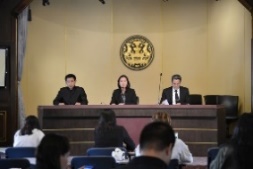 “พิชิตฝัน..สู่ดวงดาว” อาร์สยามสานฝันคนพิการ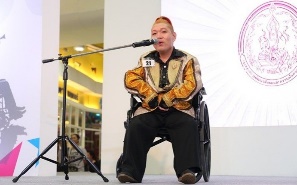 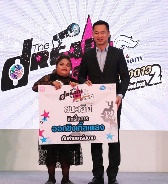 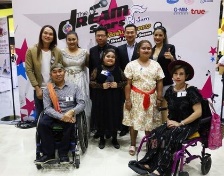 	กิจกรรมเล็กๆ ที่สร้างความชุมชื่นในหัวใจให้แก่คนพิการทั่วประเทศ ในช่วงหลังสงกรานต์ที่ผ่านมา คือ การประกวดร้องเพลงรอบชิงชนะเลิศ โครงการ “พิชิตฝัน..สู่ดวงดาว” หรือ The Dream Star ถนนสู่ความฝันของคนพิการทั้งประเทศ ที่ลานกิจกรรมชั้น ๓ ศูนย์การค้าเซ็นทรัลพลาซา รัตนาธิเบศร์ 	ที่ผ่านมา เราทราบกันดีว่า คนพิการบ้านเรามีความสามารถมากมาย ทั้งด้านการกีฬาในการแข่งขันเฟสปิคเกมระดับโลก เรามีแชมป์ประเภทต่างๆ ไม่น้อย เพียงแต่เป็นข่าวไม่มากเท่านักกีฬาปกติ ส่วนเรื่องของดนตรี คนพิการมักจะถูกกีดกันหรือมองข้ามไป เรามักจะเห็นคนพิการในการขับร้องเพลงตามสะพานลอย ตลาดนัด หรือไม่ก็ไปขอขึ้นร้องเพลงตามร้านอาหารต่างๆ โดยไม่มีค่าตัว ได้รางวัลจากแขกที่มาฟังเพลงจุนเจือชีวิต จนกระทั่งมีโครงการนี้ ที่เปิดโอกาสให้ผู้พิการที่มีความสามารถในการร้องเพลงได้ก้าวมาเป็นศิลปินใหม่ในครอบครัว ค่ายอาร์สยามแบบจริงๆ จังๆ ซึ่งกรมส่งเสริมและพัฒนาคุณภาพชีวิตคนพิการ(พก.) กระทรวงการพัฒนาสังคมและความมั่นคงของมนุษย์ (พม.) จับมือกับ ค่ายอาร์สยาม ในเครือ บริษัท อาร์เอส จำกัด (มหาชน) ร่วมกันจัดขึ้น	ผู้พิการจากทั่วประเทศที่ผ่านการคัดเลือกมา มีทั้งหมด ๒๔ คน ซึ่งมีทั้งหญิงชายหลายวัย เป็นผู้พิการทางสายตา ขาเป็นโปลิโอ กล้ามเนื้่ออ่อนแรง ผู้พิการขาขาดแขนขาด และออทิสติก ซึ่งทุกคนต่างแสดงความสามารถอย่างน่าประทับใจ ชนิดที่ว่า ชนะใจคนดูทุกคนกับความพยายามและพรสวรรค์ของผู้พิการทุกคน รอบตัดสินชนะเลิศ คณะกรรมการ ได้แก่ เรืองยศ พิมพ์ทอง นักดนตรีเรียบเรียงเสียงประสานจากสมาคมนักแต่งเพลงแห่งประเทศไทย "เณร" ศุภชัย นิลวรรณ กรรมการผู้อำนวยการธุรกิจเพลง บริษัท อาร์เอส "แหม่ม" พัชริดา วัฒนา ที่ปรึกษาฝ่ายพัฒนาศิลปินบริษัท อาร์เอส และตัวแทนจากพก.และพม.อีก ๒ คน โดยมี พล.ต.อ.อดุลย์ แสงสิงแก้ว รมว.การพัฒนาสังคมและความมั่นคงของมนุษย์ เป็นประธาน มี "เบิ้ล" ปทุมราช กับ กระแต-กระต่าย อาร์สยาม รวมทั้ง ศิลปินพิการ หมิง ร้อยเสียง จากรายการ "เสียงสวรรค์ฯ” พร้อมด้วยศิลปินกลุ่มไม้เท้าขาว S๒S ที่พิการทางสายตา มาโชว์บนเวทีเพื่อเป็นกำลังใจให้แก่ผู้เข้าแข่งขันทุกคน 	ในช่วงที่จะประกาศผล เชื่อว่า ทั้งคนดูและกรรมการน่าจะลำบากใจไม่น้อย เพราะจะว่ากันจริงๆ ก็อยากให้หลายคนได้รับรางวัล เพียงแต่กติกาต้องมีผู้ชนะเลิศเพียงคนเดียว ซึ่งก็ได้แก่ สาวผู้พิการทางสายตา “ปุ้ย” สัมฤทธิ์ ทางประสิทธิ์ วัย ๓๗ ปี ที่ร้องเพลง “หงส์ฟ้า” ต้นฉบับโดย แอน มิตรชัย เธอได้รับเงินรางวัล ๕๐,๐๐๐ บาท พร้อมโล่รางวัลและจะได้ออกซิงเกิ้ลกับค่ายอาร์สยาม และยังพ่วงรางวัลขวัญใจมหาชน เงินรางวัล ๑๐,๐๐๐ บาท ซึ่งตอนที่ประกาศผลว่า เธอคือผู้ชนะเลิศ สาวปุ้ยชูมือดีใจและเปล่งเสียงเรียกตัวเองว่า “ปุ้ย อาร์สยาม” เลยทีเดียว ส่วนรองชนะเลิศได้รับเงิน ๓๐,๐๐๐ บาท และรางวัลชมเชย ๓ รางวัล รางวัลละ ๒๐,๐๐๐ บาท 	ขอแสดงความยินดี และเป็นกำลังใจแก่ผู้พิการผู้เข้าประกวดทุกคน อย่างน้อยก็ได้แสดงออกถึงศักยภาพและความสามารถอีกด้านหนึ่งสู่สังคมอย่างภาคภูมิใจ เชื่อว่า ในแต่ละคนคงจะได้ฝึกฝนต่อยอดทางดนตรีที่มากขึ้น แม้จะไม่ได้ออกซิงเกิ้ลเป็นนักร้อง แต่การที่ผู้พิการได้เปล่งเสียงร้องเพลงด้วยใจรัก มันคือความสุขที่เกิดขึ้นทั้งจากผู้ร้องและผู้ได้ยินเสียงเพลงแล้ว (คมชัดลึกออนไลน์ ๒๒ เม.ย.๖๐)กกต.เตรียมทำคู่มือเลือกตั้งเพื่อคนพิการ 		"กกต." เตรียมทำประชาพิจารณ์ผู้พิการ หวังยกระดับหน่วยเลือกตั้งไทยเป็นคู่มือต้นแบบสากล นายสมชัย ศรีสุทธิยากร กรรมการการเลือกตั้ง ด้านบริหารกลาง เปิดเผยหลังการประชุมร่วมกับมูลนิธิเครือข่ายเพื่อการเลือกตั้ง(อันเฟรล) เพื่อหาแนวทางในการอำนวยความสะดวกให้กับผู้พิการ ผู้สูงอายุ โดยได้มีการแบ่งกลุ่มผู้พิการออกเป็น ๗ กลุ่ม แบ่งเป็น ผู้พิการทางการมองเห็น ผู้พิการทางการได้ยิน ผู้พิการทางร่างกาย และผู้พิการทางจิตใจ สติปัญญาการเรียนรู้และออทิสติก ซึ่ง กกต.ให้ความสำคัญกับกลุ่มผู้พิการ ผู้สูงอายุที่จะใช้สิทธิ์ในการเลือกตั้งให้เท่าเทียมกับคนปกติ 
 	โดยแนวทางการอำนวยความสะดวกแก่กลุ่มคนเหล่านั้น กกต.เห็นว่าต้องแก้ไขกฎหมาย กฎระเบียบข้อบังคับ ใช้เทคโนโลยีทุกช่องทางในการเผยแพร่ข้อมูลข่าวสารให้เข้าถึงผู้พิการและผู้สูงอายุ พร้อมทั้งต้องปรับทัศนคติความเชื่อที่มีต่อผู้พิการ อีกทั้งต้องมีการจัดเตรียมสถานที่จัดการเลือกตั้งในการอำนวยความสะดวกสำหรับผู้พิการในการออกไปใช้สิทธิ์ เช่นการออกแบบหน่วยเลือกตั้งที่มีความเป็นสากล มีทางลาดชันสำหรับผู้พิการ มีเทคโนโลยีที่เป็นการช่วยเหลือผู้พิการ เช่นอักษรเบรลล์ หรือหนังสือเสียง เป็นต้น รวมถึงการเตรียมบุคลากรเพื่ออำนวยความสะดวก เช่นมีกรรมการประจำหน่วยเลือกตั้งหรือเจ้าหน้าที่อำนวยความสะดวกอย่างเต็มที่ อบรมภาษามือที่จำเป็นให้กับเจ้าหน้าที่ประจำหน่วยเพื่อสื่อสารกับผู้ใช้สิทธิ์ รวมถึงปรับทัศนคติในการช่วยเหลือผู้พิการและผู้สูงอายุมากกว่าคนทั่วไปเพื่อไม่เป็นอุปสรรคในการเลือกตั้ง 
 	"กกต.จะจัดทำหนังสือคู่มือการจัดการเลือกตั้งสำหรับผู้พิการ ซึ่งจะมีการทำประชาพิจารณ์โดยจะเชิญตัวแทนผู้พิการทุกรูปแบบ ๑๐๐ คนมาแสดงความคิดเห็นเกี่ยวกับแนวทางการจัดการเลือกตั้งเพื่ออำนวยความสะดวกสำหรับผู้พิการ ในวันที่ ๓ พ.ค. นี้ ที่โรงแรมเซนทรา ศูนย์ราชการ แจ้งวัฒนะ ซึ่งคู่มือดังกล่าว กกต.จะจัดทำร่วมกับมูลธิอันเฟรลใช้เป็นต้นแบบในการเลือกตั้งในประเทศไทย และจะเป็นคู่มือเล่มแรกของโลกที่จะนำไปใช้สำหรับการจัดการเลือกตั้งสำหรับผู้พิการซึ่งจะจัดทำเป็นภาษาไทยและภาษาอังกฤษด้วย"นายสมชัยกล่าว 
 	นายสมชัย กล่าวต่อว่า สำหรับแนวทางในการจัดทำคู่มือจัดการเลือกตั้งอำนวยความสะดวกแก่ผู้พิการ เช่น การจัดทำเวบไซต์ให้ข้อมูลระบบเสียงและสามารถปรับขนาดตัวอักษรและสีตัวอักษรได้ จัดสถานที่เลือกตั้งพิเศษสำหรับผู้พิการที่ลงชื่อไม่น้อยกว่า ๔๐ คนจากเดิมที่กำหนด ๑๐๐ คนต่อหน่วยเลือกตั้ง รวมถึงเปิดโอกาสให้ผู้พิการเข้าร่วมเป็นอาสาสมัครสังเกตการณ์เลือกตั้งหรือร่วมเป็นกรรมการประจำหน่วยเลือกตั้ง
 	อย่างไรก็ตาม ยอมรับว่าการดำเนินการดังกล่าวอาจจะส่งผลกระทบต่องบประมาณในการจัดการเลือกตั้งบ้าง แต่เรื่องนี้เป็นเรื่องสำคัญในการเปิดโอกาสให้กลุ่มคนเหล่านี้เข้ามามีสิทธิ์ในการเลือกตั้ง ถือเป็นเรื่องที่ดี ถึงจะใช้งบประมาณมากกว่าเดิม แต่ถือเป็นเรื่องจำเป็นที่ต้องทำ คุ้มค่าในการที่จะดำเนินการเพื่อให้คนเหล่านี้เข้าถึงสิทธิเลือกตั้ง (กรุงเทพธุรกิจออนไลน์ ๒๐ เม.ย.๖๐)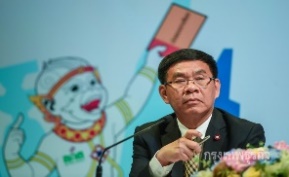 ศาลแพ่งนัดไต่สวนคำร้องคนพิการฟ้อง กทม.ละเมิด เรียก ๑.๔ ล้าน นัดฟังคำสั่ง ๑๘ พ.ค.	เมื่อวันที่ ๒๑ มีนาคม ที่ศาลแพ่ง ถนนรัชดาภิเษก ศาลนัดไต่สวนคำร้องขอยื่นฟ้องคดีแบบกลุ่ม ในคดีหมายเลขดำ พ.๒๔๖/๒๕๖๐ ที่นายสุพรธรรม มงคลสวัสดิ์ อายุ ๕๐ ปี ผู้พิการนั่งรถวีลแชร์ซึ่งเป็นครูและเลขานุการโรงเรียนวัดมหาไถ่ เป็นผู้แทนกลุ่มคนพิการภาคีเครือข่ายขนส่งมวลชนทุกคนต้องขึ้นได้รวม ๙๘ คน เป็นโจทก์ ยื่นฟ้อง กรุงเทพมหานคร เป็นจำเลย เรื่องละเมิด เรียกค่าเสียหาย ๑,๔๔๐,๐๐๐ บาท ต่อคน ซึ่งค่าเสียหายคำนวณจากการมีค่าใช้จ่ายในการเดินทาง การไม่ได้รับความสะดวกต่างๆ ที่คำนวณเป็นเงินวันละ ๑,๐๐๐ บาท นับตั้งแต่วันที่ ๒๑ มกราคม ๒๕๕๙ ที่ครบกำหนดต้องดำเนินการตามคำพิพากษาศาลปกครองสูงสุดที่สั่งให้ กรุงเทพมหานคร จัดสร้างลิฟต์โดยสารอำนวยความสะดวกแก่ผู้พิการ ในสถานีรถไฟฟ้าบีทีเอส ( BTS) ให้ครบทั้ง ๒๓ สถานี โดยนายสุภรธรรม ได้ยื่นฟ้องต่อศาลแพ่ง เมื่อวันที่ ๒๐ มกราคม ๒๕๖๐ ที่ผ่านมา
 	โดยนายสนธิพงศ์ มงคลสวัสดิ์ ทนายความกลุ่มคนพิการฯ กล่าวภายหลังการไต่สวนว่า วันนี้นำผู้พิการเข้าเบิกความ ๕ ปาก ขณะที่กรุงเทพมหานครขึ้นแถลงต่อศาลว่า คดีนี้ไม่ได้อยู่ในเขตอำนาจศาลแพ่ง แต่เป็นอำนาจของศาลปกครองจึงค้านว่า เหตุที่มาฟ้องศาลแพ่งเนื่องจากกรุงเทพมหานครไม่ปฏิบัติตามคำพิพากษาของศาลแพ่งที่ให้จัดสร้างลิฟต์โดยสารทางขึ้นลงสถานีรถไฟฟ้าให้ครบตามคำพิพากษา โดยศาลเห็นว่าประเด็นเรื่องเขตอำนาจศาลควรส่งให้ศาลอุทธรณ์เป็นผู้พิจารณา และนัดฟังคำสั่งทั้งสองประเด็นคือเรื่องเขตอำนาจศาลและการฟ้องคดีแบบกลุ่มได้หรือไม่ ในวันที่ ๑๘ พฤษภาคม นี้ เวลา ๐๙.๐๐ น. ผู้สื่อข่าวรายงานว่า ในวันนี้มีผู้พิการเดินทางมาฟังการพิจารณาเป็นจำนวนมาก (prachachat.netออนไลน์ ๒๑ มี.ค.๖๐)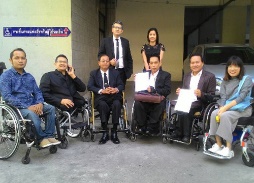 ...คำพ่อสอน...เชิญคนพิการสมัครงานบริษัท กาญจน์กนก พร๊อพเพอร์ตี้ จำกัด ที่อยู่ ๘๘/๘ หมู่ที่ ๒ ต.หนองผึ้ง อ.สารภี จ.เชียงใหม่ รับเจ้าหน้าที่ธุรการ ๓ อัตรา รายละเอียดงาน นำข้อมูลด้านภาษี ภงด.๓, ภงด. ๕๓ ของบริษัทฯ เข้าระบบสรรพากร จัดเก็บใบเสร็จรับเงิน และลงรายละเอียดในโปรแกรม รับผิดชอบตั้งเบิกร้านค้า บันทึกรายละเอียดค่าโทรศัพท์ของบริษัทฯ ในโปรแกรม ตรวจสอบรายละเอียดเงินสำรองจ่าย ควบคุมเลขที่เช็คในใบสำคัญจ่าย คุณสมบัติ คนพิการด้านร่างกาย-เดินได้ เพศชาย/หญิง อายุ ๒๒ ปีขึ้นไป สวัสดิการ ประกันสังคม กองทุนเงินทดแทน ประกันอุบัติเหตุกลุ่ม ประกันสุขภาพกลุ่ม โบนัสประจำปี งานเลี้ยงปีใหม่ ของขวัญวันปีใหม่  ติดต่อ...คุณนัฐิณีย์ มณีวรรณ์ โทรศัพท์ ๐๙๓-๑๓๑๗๒๐๓, ๐๕๓-๓๒๕๘๙๙  อีเมล์ recruitment@kkn.co.thบริษัท เจริญโภคภัณฑ์อาหาร จำกัด (มหาชน) ที่อยู่ ศูนย์เอกสารกลาง ๘๐ ซอยจันทร์ ๒๘ (ซอยเดชา) ถนนจันทร์ แขวงทุ่งวัดดอน เขตสาทร กรุงเทพมหานคร  รับพนักงานทั่วไป ๑ อัตรา รายละเอียดงาน ค้นหา จัดเก็บเอกสาร แฟ้มประวัติพนักงานที่ศูนย์เอกสารกลาง คุณสมบัติ พิการด้านร่างกาย หรือการได้ยิน เพศชาย/หญิง อายุ ๑๘-๓๕ ปี วุฒิ ม.๖ สวัสดิการ มีกองทุนประกันสังคม กองทุนเงินทดแทน ประกันอุบัติเหตุ วันหยุด วันลาตามกฎหมาย ฯลฯ ติดต่อ...นายณรงค์พล  วงษ์มิตร โทรศัพท์ ๐๘๓-๗๕๘๑๘๘๘ อีเมล์ narongpol.w@cpf.co.thบริษัท กุลธรเคอร์บี้ จำกัด (มหาชน) ที่อยู่ ๑๒๖ ซอยฉลองกรุง ๓๑ ถนนฉลองกรุง แขวงลำปาทิว เขตลาดกระบัง กรุงเทพมหานคร ๑๐๕๒๐ รับพนักงานทั่วไป/คีย์ข้อมูล ๑ อัตรา คุณสมบัติ คนพิการที่สามารถทำงานได้ เพศชาย/หญิง ไม่จำกัดวุฒิการศึกษา สวัสดิการ ค่าจ้างวันละ ๓๑๐ บาท   มีค่าเบี้ยมาทำงาน ๒๐ บาท/วัน  มีค่าเบี้ยขยัน ๔๐๐ – ๖๐๐ บาท/เดือน  มีชุดฟอร์มพนักงาน  รถรับส่ง  ข้าวฟรี ติดต่อ...โทรศัพท์ ๐๒-๓๒๖๐๘๓๑-๖ อีเมล์ siripa.j_kkc@kulthorn.comบริษัท ทาวน์แอนด์คันทรี่สปอร์ตคลับ จำกัด (สนามกอล์ฟไทยคันทรี่คลับ) ที่อยู่ ๘๘ หมู่ที่ ๑ ถนนบางนา-ตราด กม.๓๕.๕ ตำบลพิมพา อำเภอบางปะกง จังหวัดฉะเชิงเทรา  ๒๔๑๓๐ รับผู้ช่วยแม่บ้าน ๑ อัตรา รายละเอียดงาน ช่วยแม่บ้านทำความสะอาดภายในหอพักพนักงาน และภายในสำนักงาน และงานอื่นๆ ตามมอบหมาย  คุณสมบัติ คนพิการด้านร่างกาย-เดินได้ เพศชาย/หญิง อายุ ๒๐ ปีขึ้นไป วุฒิ ม.๓ ขึ้นไป สวัสดิการ มีห้องพัก ประกันสังคม ชุดฟอร์ม ประกันสุขภาพ ฯลฯ ติดต่อ...คุณสุภาวดี  สุศิละ โทรศัพท์ ๐๓๘-๕๖๒๗๑๓  อีเมล์ supawdee@thaicountryclub.comบริษัท ภัทรรักษา จำกัด ที่อยู่ ๙๐ ชั้น ๓ ห้อง ๔แอล ฟิฟตี้ฟิฟท์ พลาซ่า ทองหล่อ๒ สุขุมวิท๕๕ คลองตันเหนือ วัฒนา กทม.๑๐๑๑๐  รับเจ้าหน้าที่คีย์ข้อมูล ๑ อัตรา รายละเอียดงาน คีย์ข้อมูล รับโทรศัพท์ให้ข้อมูลความรู้เบื้องต้น ประสานงานแต่ละแผนก คุณสมบัติ คนพิการด้านร่างกาย เพศหญิง อายุ ๒๐-๓๐ ปี คีย์ข้อมูลทั่วไปได้ ใช้โปรแกรมคอมพิวเตอร์พื้นฐานได้ สามารถปรับตัวได้ดี มีมนุษยสัมพันธ์ดี สวัสดิการ ประกันสังคม ชุดฟอร์มบริษัท ฯลฯ ติดต่อ...คุณพิชามญชุ์  โทรศัพท์ ๐๒-๓๘๑-๔๓๓๖  อีเมล์ tallcando@hotmail.comบริษัท ซัมมิท แคปิตอล ลิสซิ่ง จำกัด ที่อยู่ ๙๖๘ อาคารือื้อ จือ เหลียง ชั้น ๑๐ ถนนพระราม ๔ แขวงสีลม เขตบางรัก กรุงเทพมหานคร ๑๐๕๐๐  รับเจ้าหน้าที่ธุรการทั่วไป ๑ อัตรา รายละเอียดงาน จัดทำเอกสารภายในฝ่ายงาน ตอบปัญหา ประสานงานกับหน่วยงานที่เกี่ยวข้องในการดำเนินงาน งานอื่นๆตามที่ได้รับมอบหมาย คุณสมบัติ คนพิการด้านร่างกาย เพศชาย/หญิง อายุ ๒๒-๒๘ ปี วุฒิปริญญาตรี มีประสบการณ์ในสายงานธุรการ หรือประสานงานทั่วไป สามารถใช้คอมพิวเตอร์และโปรแกรม Misrosoft Office ได้เป็นอย่างดี  	สวัสดิการ ค่ารักษาพยาบาลผู้ป่วยใน-นอก ค่าประกันชีวิต ประกันอุบัติเหตุ ตรวจสุขภาพประจำปี ประกันสังคม เงินช่วยเหลือต่างๆ ชุดฟอร์มพนักงาน โบนัส กองทุนสำรองเลี้ยงชีพ ติดต่อ...คุณรวีพันธ์  โทรศัพท์ ๐๒-๑๐๗๒๒๒๒ ต่อ ๕๐๐๔, ๕๐๐๕ อีเมล์ scal_49@trustmail.jobthai.com บริษัท อิออน แฟนตาซี (ไทยแลนด์) จำกัด ที่อยู่ ๗๘ ถนนแจ้งวัฒนะ  แขวงอนุสาวรีย์ เขตบางเขน กรุงเทพมหานคร ๑๐๒๒๐  รับพนักงานบริการประจำสาขา ๕ อัตรา รายละเอียดงาน ดูแลลูกค้าที่มาใช้บริการภายในสวนสนุก จัดเก็บอุปกรณ์ ทำความสะอาด และเตรียมเปิดสาขา จัดกิจกรรมสันทนาการและการละเล่นกับเด็กๆ งานอื่นๆ ตามที่ได้รับมอบหมาย  คุณสมบัติ คนพิการที่ช่วยเหลือตนเองได้ เพศหญิง อายุ ๑๘-๓๕ ปี ไม่จำกัดวุฒิการศึกษา มีทัศนคติที่ดี ซื่อสัตย์ ขยัน และรักงานบริการ ยินดีรับนักศึกษาจบใหม่ สวัสดิการ ประกันสังคม ปรับเงินเดือนประจำปี โบนัสตามผลประกอบการ เงินช่วยเหลือกรณีต่างๆ เบี้ยเลี้ยง เบี้ยขยัน ค่าล่วงเวลา ชุดยูนอฟอร์ม ฯลฯ  ติดต่อ...คุณมนัสนันท์  ธนูทอง  โทรศัพท์ ๐๒-๕๒๑๙๐๓๕, ๐๘๗-๐๑๑๑๔๓๙, ๐๙๒-๒๒๔๕๗๓๒อีเมล์ hraeonfantasy_79@trustmail.jobthai.com บริษัท คอสโม กรุ๊ป จำกัด (มหาชน) และบริษัทในเครือ ที่อยู่ ๒๐ ซอยสุขุมวิท ๙๗/๑ ถนนสุขุมวิท  แขวงบางจาก  เขตพระโขนง กรุงเทพมหานคร ๑๐๒๖๐  รับพนักงานฝ่ายผลิต จำนวน ๑๐๐ อัตรา รายละเอียดงาน ผลิตกล่องบรรจุภัณฑ์ และชิ้นส่วนนาฬิกา คุณสมบัติ คนพิการที่สามารถปฏิบัติงานได้ เพศชาย/วุฒิการศึกษาระดับประถม-มัธยมขึ้นไป มีความรับผิดชอบ ขยัน และอดทน สายตาปกติ สวัสดิการ โบนัส เงินขึ้นประจำปี เบี้ยขยันรายปี ค่ารักษาพยาบาล ค่าเดินทาง ชุดฟอร์ม เงินช่วยหลือในกรณีต่างๆ รถรับ-ส่ง อื่นๆ ตามที่กฎหมายกำหนด  ติดต่อ...คุณรัชนี โทรศัพท์ ๐๒-๓๑๑-๒๑๓๑ (สำนักงานใหญ่), ๐๒-๓๑๖๐๑๘๒-๓ (สำนักงานบางพลี)  อีเมล์ cosmo14_17@trusmail.jobthai.comบริษัท กิติธัญ จำกัด ที่อยู่ ๑๗๕-๑๗๗ ซอยพระยาดำรง ถนนสว่าง แขวงพฤฒาราม กรุงเทพมหานคร ๑๐๕๐๐ รับพนักงานคลังสินค้า ๒ อัตรา รายละเอียดงาน ตรวจนับสินค้า ยกสินค้า จัดเรียงสินค้า ทำงานประจำสำนักงานใหญ่ เขตบางรัก กรุงเทพมหานคร คุณสมบัติ คนพิการทางการได้ยินหรือสื่อความหมาย เพศชาย/หญิง อายุ ๒๐-๓๕ ปี วุฒิ ม.๓-ปวช. รักงานบริการ สุขภาพร่างกายแข็งแรง สวัสดิการ ค่าคอมมิชชั่น ค่าล่วงเวลา ชุดยูนิฟอร์ม วันหยุดประเพณี ปรับเงินเดือนประจำปี โบนัส กองทุนประกันสังคม ฯลฯ ติดต่อ...คุณพิเชษฐ์  สอนศิริ โทรศัพท์ ๐๒-๓๘๑๒๓๖-๔๐ ต่อ ๑๕, ๒๙, ๓๐ อีเมล์ hr@kititan.co.th บริษัท โปรเฟสชันแนลวัน จำกัด ที่อยู่ ๓๘๘ อาคารIBM ชั้น ๑๖ ถนนพหลโยธิน สามเสนใน พญาไท กทม. ๑๐๔๐๐ รับเจ้าหน้าที่ธุรการ ๑ อัตรา รายละเอียดงาน โทรศัพท์ติดต่อประสานงาน ติดตาม / ตรวจสอบเอกสาร คำนวณค่าล่วงเวลา จัดทำเอกสาร / รายงาน ตามที่ได้รับมอบหมาย คุณสมบัติ คนพิการทางด้านร่างกาย-เดินได้ เพศชาย/หญิง อายุ ๒๐-๓๕ ปี วุฒิ ม.๖ มีความขยัน อดทน มีทักษะการสื่อสาร สวัสดิการ ประกันสังคม ประกันสุขภาพ ประกันอุบัติเหตุ ตรวจสุขภาพประจำปี วันหยุดวันลาตามกฏหมายกำหนด โบนัส ติดต่อ...คุณพงศกร สงฆ์สุวรรณ โทรศัพท์ ๐๒-๖๑๙๒๑๖๑ แฟกซ์ ๐๒-๖๑๙๒๑๖๐ อีเมล์ phongsakorn@professional-one.comบริษัท เอาท์ซอร์สซิ่ง แฟคทอรี่ จำกัด ที่อยู่ ๘๐/๑๙-๒๐ ป.ธนาทาวเวอร์ เอ(ชั้น๑) ซอยลาดพร้าว ๕๘/๑ ถนนลาดพร้าว แขวง/เขต วังทองหลาง กรุงเทพมหานคร ๑๐๓๑๐ รับพนักงานส่งเอกสาร ๑ อัตรา รายละเอียดงาน ขับรถมอไซด์ส่งเอกสาร รู้เส้นทางในกรุงเทพและปริมณฑลเป็นอย่างดี คุณสมบัติ  คนพิการด้านร่างกาย เพศชาย อายุ ๒๐ – ๓๕ ปี  วุฒิ ม.๓ ขึ้นไป มีปิยะวาจา พูดจาสุภาพ เรียบร้อย มีมารยาท เป็นคนดี มีผู้ค้ำประกัน (เมื่อเริ่มงาน)  มีประสบการณ์ในสายงาน ๒ ปี ขึ้นไป ติดต่อ...ฝ่ายทรัพยากรบุคคล โทรศัพท์ ๐๒-๙๓๓๖๒๐๐ หรือ ๐๘๘-๗๕๘๔๓๕๐ หรือ ๐๙๙-๐๑๔๕๖๖๘ แฟกซ์  ๐๒-๙๓๓๖๒๐๕ เว็บไซต์  http://www.OutsourcingFactory.co.thบริษัท ยำแซ่บ จำกัด ที่อยู่ ๘๗๘/๔๓ ซอยจรัญสนิทวงศ์ ๑๓ ถนนจรัญสนิทวงศ์ แขวงวัดท่าพระ เขตบางกอกใหญ่ จังหวัดกรุงเทพมหานคร ๑๐๖๐๐ รับพนักงานบริการ ๑ อัตรา คุณสมบัติ คนพิการที่สามารถช่วยเหลือตนเองได้ เพศชาย/หญิง  อายุ ๑๘-๓๕ ปี วุฒิ ม.๖ - ปวส. ยินดีรับนักศึกษาจบใหม่ มีความอดทนสูง ขยัน ซื่อสัตย์สุจริตในหน้าที่  ติดต่อ...โทรศัพท์ ๐๘๓-๘๘๕๕๙๖๘, ๐๒-๔๙๗๖๖๘๘ แฟกซ์ ๐๒-๔๙๗๖๖๘๙  	บริษัท ดรีมทอย จำกัด  ที่อยู่ ๓๓๕/๒๐ ถนนศรีนครินทร์ แขวงหนองบอน เขตประเวศ กรุงเทพมหานคร ๑๐๒๕๐ รับเจ้าหน้าที่ธุรการขาย ๑ อัตรา รายละเอียดงาน จัดเตรียมเอกสารและจัดเก็บเอกสาร ประสานงานกับฝ่ายที่เกี่ยวข้อง พิมพ์เอกสาร คีย์ข้อมูลฝ่ายขาย และอื่นๆที่ได้รับมอบหมาย คุณสมบัติ คนพิการด้านร่างกาย-เดินได้ เพศชาย/หญิง อายุ ๒๑ ปีขึ้นไป วุฒิ ปวส.ขึ้นไป สามารถใช้คอมพิวเตอร์ได้เบื้องต้น สวัสดิการ เงินประจำตำแหน่ง, ค่าล่วงเวลา,โบนัส, วันหยุดพักผ่อนประจำปี, ประกันสังคม สำหรับพนักงานขายมีเพิ่มเบี้ยขยัน, เบี้ยประชุม, ค่ารถหน่วยแทน, ค่าอายุงาน, ค่าคอมมิชชั่น ติดต่อ...คุณอาภาวรรณ สิงห์แก้ว โทรศัพท์ ๐๘๕-๙๐๐-๓๒๒๗ แฟกซ์ ๐๒-๓๖๖-๐๔๖๘ Website http://www.dreamtoy.co.thคนพิการต้องการทำงานนายอุทัย  รัตนชมภู  อายุ ๓๑ ปี วุฒิ ม.๖ พิการร่างกาย-ใช้เก้าอี้เข็น ต้องการงานทางด้านธุรการ ประสานงาน หรืองานทั่วไปตามความเหมาะสม สามารถใช้โปรแกรม Microsoft Office, illustrator, Photoshop ได้ ติดต่อ…โทรศัพท์ ๐๙๙-๑๓๐๙๙๓๕  หรือ อีเมล์ pom090758@gmail.comนางสาวจิตรลดา  ทองนพเก้า  อายุ ๒๘ ปี วุฒิ ม.๓ พิการร่างกาย-เดินได้ ต้องการทำงานทางด้านคอมพิวเตอร์ เอกสารคีย์ข้อมูล หรืองานทั่วไปตามความเหมาะสม มีที่พักให้ ติดต่อ…โทรศัพท์ ๐๖๒-๕๒๘๔๖๑๓นางสาวอธิชา  อาปณิกานนท์  อายุ ๓๐ ปี วุฒิ ปวช. พิการทางการสื่อความหมาย (พูดไม่ชัด) ต้องการงานทางด้านพนักงานงานฝ่ายผลิต คลังสินค้า หรืองานด้านอื่นๆ ในเขตพื้นที่นครราชสีมา ติดต่อ…โทรศัพท์ ๐๘๘-๔๖๘๘๖๙๕ หรือ อีเมล์ por_aticha@outlook.co.thนางสาวกาญจนา  เตชนันท์  อายุ ๒๔ ปี วุฒิ ปวส. พิการทางการได้ยิน (หูหนวกทั้ง ๒ ข้าง) ต้องการงานด้านบัญชี และการเงิน หรืองานอื่นๆ ตามความเหมาะสม พื้นที่ชลบุรี ติดต่อ…โทรศัพท์ ๐๙๑-๗๔๓๓๑๔๔ หรือ อีเมล์ rita_slytherin@hotmail.comนางสาวพัชรินทร์  ธรรมศีล  อายุ ๒๕ ปี วุฒิ ม.๓ และ ฝึกวิชาชีพคนพิการ ศูนย์ฟื้นฟูคนพิการ จ.หนองคาย พิการร่างกาย-นั่งวีลแชร์ ต้องการงานทั่วไป งานคอมพิวเตอร์ อยู่ในเขตพื้นที่พัทยา สามารถช่วยเหลือตนเองได้ดี จำเป็นต้องมีสิ่งอำนวยความสะดวกสำหรับความพิการ ความสามารถ/ทักษะ สามารถใช้คอมพิวเตอร์ได้ดี ติดต่อ…โทรศัพท์ ๐๘๘-๓๒๓๓๐๕๖  นายสมควร  สรีชัยมูล  อายุ ๔๓ ปี วุฒิ ม.๓ พิการทางการเคลื่อนไหว-เดินได้ (ไม่สามารถยกของหนักได้) ต้องการงานทั่วไปที่เหมาะสมกับความพิการ ความสามารถ/ทักษะ มีประสบการณ์การอ่านแปลน สำหรับติดตั้งเครน ติดต่อ…โทรศัพท์ ๐๖๒-๑๔๙๔๙๓๔ นายอรรถพล  จินเขตกิจ  อายุ ๓๔ ปี วุฒิ ป.๖ พิการทางการเคลื่อนไหว-เดินได้ (มือด้านขวาใช้งานได้น้อย) ต้องการงานทั่วไปหรืองานตามความเหมาะสม ติดต่อ…โทรศัพท์ ๐๖๔-๙๕๒๘๔๐๔นายณัฐพร  มุขุต  อายุ ๔๓ ปี วุฒิปริญญาตรี พิการทางด้านการเคลื่อนไหว (ซีกขวา) เดินได้ ต้องการงานในหน่วยงานราชการ ภายในเขตพื้นที่สุพรรณบุรี มีประสบการณ์การทำงานธุรการ พนักงานฝ่ายผลิต ติดต่อ…โทรศัพท์ ๐๘๗-๑๑๓๕๓๔๔จิตอาสา! พะเยาตั้ง “ศูนย์ฮอมฮักช่วยเหลือผู้ป่วย-พิการ-ผู้สูงอายุ” บริการฟรี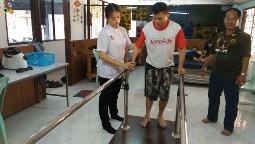 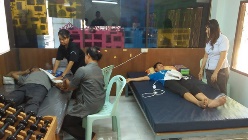 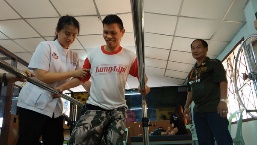 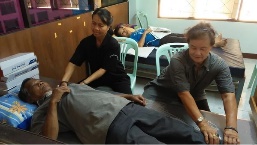 	พะเยา - ชมรมผู้สูงอายุผู้พิการและ อสม.ตั้ง “ศูนย์ฮอมฮักช่วยเหลือผู้ป่วย พิการและผู้สูงอายุ” ฟรี ทำด้วยใจนำร่องแห่งแรกของจังหวัด
 	นางภัทธ์วรันฐ์ อินทะเขื่อน พยาบาลวิชาชีพ รพ.สต.ท่าวังทอง กล่าวว่า ศูนย์ฮอมฮักเกิดขึ้นจากการรวมตัวของผู้สูงอายุ ผู้พิการ และ อสม.ซึ่งได้รับการสนับสนุนจาก อบจ.พะเยา เทศบาลตำบลท่าวังทองรพ.พะเยาเพื่อให้การช่วยเหลือผู้ป่วยติดเตียงผู้พิการตลอดจนคนป่วยที่เป็นอัมพฤกษ์อัมพาตครึ่งซีก โดยทางศูนย์ฮอมฮัก ตำบลท่าวังทอง เป็นหนึ่งในการนำร่องของศูนย์ฮอมฮักในจังหวัดพะเยา ถือเป็นศูนย์ที่มีความพร้อมของชุมชนที่เปิดให้บริการถือว่าเป็นการ่วมแรงร่วมใจของผู้สูงอายุ, ผู้พิการ และอสม. ตลอดจนชุมชนตำบลท่าวังทอง ร่วมกันทุกฝ่ายจนเป็นศูนย์นำร่องแห่งแรกของจังหวัดพะเยาที่มีการช่วยเหลือดูแลผู้พิการผู้ป่วยติดเตียงผู้สูงอายุโดยการออกเยี่ยมตามบ้านพร้อมกับมอบอุปกรณ์ให้การดูแลผู้ป่วย นอกจากนั้นก็เป็นการช่วยเหลือฟื้นฟูร่างกายจากความพิการทำกายภาพบำบัดร่างกายให้มีความรู้สึกที่ดีขึ้น ทางศูนย์ฮอมฮักเปิดให้บริการทุกวันราชการโดยไม่คิดค่าใช้จ่ายแต่อย่างใดและยังให้บริการผู้ป่วยทุกพื้นที่อีกด้วย
 	นายทวีป วันตุนัด ประธานชมรมผู้พิการจังหวัดพะเยา กล่าวว่า ได้ร่วมกับประธานชมรมผู้สูงอายุ, ผู้พิการ และอสม.ในตำบลท่าวังทอง จัดตั้งศูนย์ฮอมฮักขึ้นมานำร่อง ๑ ใน ๗ แห่งของจังหวัดพะเยา เพื่อช่วยเหลือผู้ป่วยติดเตียงผู้พิการที่ช่วยเหลือตัวเองไม่ได้ ตลอดจนผู้สูงอายุที่อยู่บ้าน โดยจะออกไปเยี่ยมเยียนพร้อมกับมอบสิ่งของเครื่องใช้ให้กับผู้ป่วย โดยตำบลท่าวังทองมีผู้พิการกว่า ๒,๐๐๐ ราย และผู้ป่วยติดเตียงร่วม ๑๐๐ ราย ซึ่งศูนย์ฮอมฮักจะมีเจ้าหน้าที่ให้การฟื้นฟูร่างกายผู้ป่วย, ผู้พิการ และตรวจสุขภาพร่างกายโดยมีทีมแพทย์จาก รพ.พะเยา และ รพ.สต.ท่าวังทอง มาดูแลตรวจรักษาร่วมด้วยทุกวัน โดยแต่ละวันจะมีผู้ป่วย ผู้พิการตลอดจนผู้สูงอายุ และคนทั่วไปมาขอรับการตรวจและฟื้นฟูร่างกายวันละไม่ต่ำกว่า ๑๐ ราย แทบทุกวัน  (manager.co.thออนไลน์/มูลนิธิพัฒนาคนพิการไทย ๒๔ มี.ค.๖๐)ครั้งแรกของโลก! เกาหลีใต้เตรียมออกพาสปอร์ต "อักษรเบลล์" อำนวยความสะดวกแก่ผู้พิการทางสายตา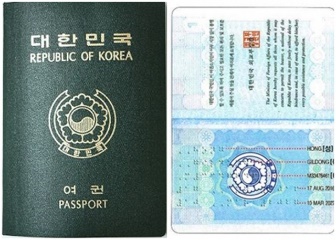 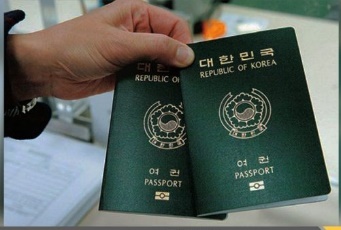 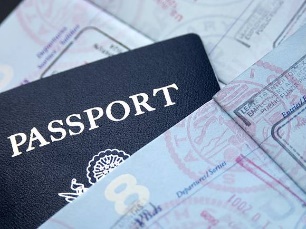 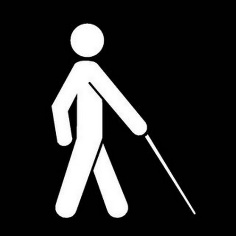 	สำนักข่าวยอนฮับรายงานว่า กระทรวงการต่างประเทศเกาหลีใต้เตรียมออกหนังสือเดินทางอักษรเบลล์ในเดือนนี้ เพื่ออำนวยความสะดวกแก่ผู้ที่บกพร่องทางสายตาในการเดินทางไปต่างประเทศกระทรวงต่างประเทศระบุว่า จะเริ่มให้บริการหนังสือเดินทางอักษรเบรลล์ตั้งแว่วันที่ ๒๐ เมษายนเป็นต้นไป ที่สำนักงานบริการหนังสือเดินทางในประเทศ๒๔๐แห่งและต่างประเทศ๑๗๐แห่ง 
 	ทั้งนี้ข้อมูลต่างๆ ไม่ว่าจะเป็น ชื่อ นามสกุล หมายเลขหนังสือเดินทางรวมถึงวันที่ออก และหมดอายุของหนังสือเดินทางจะอยู่ในรูปแบบสติ๊กเกอร์อักษรเบรลล์ ซึ่งจะแนบอยู่ด้านหลังของหน้าแรก กระทรวงการต่างประเทศยังระบุอีกว่าการออกหนังสือเดินทางอักษรเบลล์ในครั้งนี้ถือเป็นครั้งแรกของโลกอีกด้วย
 	"เราคาดหวังว่าการทำหนังสือเดินทางอักษรเบลล์จะช่วยอำนวยความสะดวกอย่างมีนัยยะสำคัญให้กับผู้ที่พกพร่องทางสายตาได้ หลังจากที่พวกเขาเหล่านี้ต้องเผชิญกับปัญหาในการจองตั๋วเครื่องบิน และที่พัก เนื่องจากความยากลำบากในการยืนยันตัวตนของหนังสือเดินทาง (ประชาชาติธุรกิจออนไลน์/มูลนิธิพัฒนาคนพิการไทย ๑๐ เม.ย.๖๐)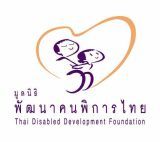 รายนามกรรมการมูลนิธิพัฒนาคนพิการไทย นายชูศักดิ์ จันทยานนท์ - ที่ปรึกษา   นายสำเริง    วิระชะนัง   -  ที่ปรึกษา  นางสาวกัญจนา ศิลปอาชา - ประธานกรรมการ นางขนิษฐา เทวินทรภักติ -  รองประธานกรรมการ นายนิกร จำนง - กรรมการ นายศุภชีพ ดิษเทศ - กรรมการ  อธิบดีกรมพัฒนาสังคมและสวัสดิการ - กรรมการ อธิบดีกรมการแพทย์ - กรรมการ เลขาธิการสำนักงานคณะกรรมการการศึกษาขั้นพื้นฐาน - กรรมการ  ผู้อำนวยการสำนักงานพัฒนาการกีฬาและนันทนาการ - กรรมการ  นายธีรวัฒน์  ศรีปฐมสวัสดิ์ -กรรมการและเหรัญญิก   - นายวีระศักดิ์ โควสุรัตน์ - กรรมการ และเลขาธิการ นายสุภรธรรม   มงคลสวัสดิ์ - กรรมการและผู้ช่วยเลขาธิการ